АЛТАЙСКИЙ КРАЙЗАКОНО ГРАДОСТРОИТЕЛЬНОЙ ДЕЯТЕЛЬНОСТИНА ТЕРРИТОРИИ АЛТАЙСКОГО КРАЯПринятПостановлением Алтайского краевогоЗаконодательного Собранияот 24.12.2009 N 740Глава 1. ОБЩИЕ ПОЛОЖЕНИЯСтатья 1. Законодательство Алтайского края о градостроительной деятельностиЗаконодательство Алтайского края о градостроительной деятельности основывается на Конституции Российской Федерации, Градостроительном кодексе Российской Федерации, иных федеральных законах и нормативных правовых актах Российской Федерации и состоит из настоящего Закона, иных законов и нормативных правовых актов Алтайского края, регулирующих отношения в области градостроительной деятельности.Статья 2. Предмет регулирования настоящего Закона1. Настоящий Закон в соответствии с Конституцией Российской Федерации, Градостроительным кодексом Российской Федерации и иными федеральными нормативными правовыми актами регулирует отношения по территориальному планированию, градостроительному зонированию, планировке территории, архитектурно-строительному проектированию, отношения по строительству объектов капитального строительства, их реконструкции, капитальному ремонту, сносу, а также по эксплуатации зданий, сооружений (далее - градостроительные отношения) на территории Алтайского края.(в ред. Законов Алтайского края от 28.11.2011 N 155-ЗС, от 04.05.2012 N 35-ЗС, от 13.12.2018 N 101-ЗС)2. К градостроительным отношениям применяется земельное, лесное, водное законодательство, законодательство об особо охраняемых природных территориях, об охране окружающей среды, об охране объектов культурного наследия (памятников истории и культуры) народов Российской Федерации, иное законодательство Российской Федерации, если данные отношения не урегулированы законодательством о градостроительной деятельности.Статья 3. Объекты градостроительной деятельностиОбъектами градостроительной деятельности Алтайского края являются территория Алтайского края, территории муниципальных образований Алтайского края, земельные участки, объекты недвижимости и их комплексы.Статья 4. Субъекты градостроительной деятельности1. Субъектами градостроительной деятельности в Алтайском крае являются Российская Федерация, Алтайский край, другие субъекты Российской Федерации, муниципальные образования, физические и юридические лица.2. От имени Алтайского края, муниципальных образований в градостроительных отношениях в Алтайском крае выступают соответственно уполномоченные органы государственной власти Алтайского края, органы местного самоуправления в пределах своей компетенции.Статья 4.1. Общественные обсуждения, публичные слушания по проектам генеральных планов, проектам правил землепользования и застройки, проектам планировки территории, проектам межевания территории, проектам правил благоустройства территорий, проектам решений о предоставлении разрешения на условно разрешенный вид использования земельного участка или объекта капитального строительства, проектам решений о предоставлении разрешения на отклонение от предельных параметров разрешенного строительства, реконструкции объектов капитального строительства(введена Законом Алтайского края от 06.09.2018 N 54-ЗС)Организация и проведение общественных обсуждений, публичных слушаний по проектам генеральных планов, проектам правил землепользования и застройки, проектам планировки территории, проектам межевания территории, проектам правил благоустройства территорий, проектам решений о предоставлении разрешения на условно разрешенный вид использования земельного участка или объекта капитального строительства, проектам решений о предоставлении разрешения на отклонение от предельных параметров разрешенного строительства, реконструкции объектов капитального строительства осуществляются в соответствии с требованиями статьи 5.1 Градостроительного кодекса Российской Федерации.Глава 2. ПОЛНОМОЧИЯ ОРГАНОВ ГОСУДАРСТВЕННОЙ ВЛАСТИ,ОРГАНОВ МЕСТНОГО САМОУПРАВЛЕНИЯ АЛТАЙСКОГО КРАЯ ВОБЛАСТИ ГРАДОСТРОИТЕЛЬНОЙ ДЕЯТЕЛЬНОСТИСтатья 5. Полномочия Алтайского краевого Законодательного Собрания в области градостроительной деятельностиК полномочиям Алтайского краевого Законодательного Собрания в области градостроительной деятельности относятся:1) установление в соответствии с Градостроительным кодексом Российской Федерации состава, порядка подготовки схемы территориального планирования Алтайского края, порядка внесения в нее изменений;2) установление в соответствии с Градостроительным кодексом Российской Федерации состава и порядка подготовки документов территориального планирования муниципальных образований Алтайского края, порядка подготовки и внесения изменений в такие документы;(в ред. Закона Алтайского края от 11.07.2011 N 93-ЗС)3) установление порядка подготовки, утверждения и изменения нормативов градостроительного проектирования Алтайского края;(п. 3 в ред. Закона Алтайского края от 04.07.2017 N 51-ЗС)4) - 5) утратили силу. - Закон Алтайского края от 06.09.2018 N 54-ЗС;6) утратил силу. - Закон Алтайского края от 07.11.2023 N 88-ЗС;7) утверждение границ муниципальных образований Алтайского края;8) установление в соответствии с Градостроительным кодексом Российской Федерации случаев, при которых не требуется выдача разрешений на строительство на территории Алтайского края;9) осуществление иных полномочий в соответствии с законодательством Российской Федерации и Алтайского края.Статья 6. Полномочия Правительства Алтайского края в области градостроительной деятельности(в ред. Закона Алтайского края от 04.07.2017 N 51-ЗС)К полномочиям Правительства Алтайского края в области градостроительной деятельности относятся:(в ред. Закона Алтайского края от 04.07.2017 N 51-ЗС)1) утверждение схемы территориального планирования Алтайского края;(в ред. Закона Алтайского края от 02.11.2020 N 83-ЗС)1.1) принятие решения о подготовке схемы территориального планирования двух и более субъектов Российской Федерации и утверждение такой схемы в случаях, предусмотренных Градостроительным кодексом Российской Федерации;(п. 1.1 введен Законом Алтайского края от 06.09.2018 N 54-ЗС)1.2) утверждение региональных нормативов градостроительного проектирования;(п. 1.2 введен Законом Алтайского края от 06.09.2018 N 54-ЗС)1.3) утверждение положения о региональном государственном строительном надзоре;(п. 1.3 введен Законом Алтайского края от 03.12.2021 N 113-ЗС)2) согласование проекта схемы территориального планирования Российской Федерации в случаях, установленных федеральным законодательством;3) согласование проектов документов территориального планирования двух и более субъектов Российской Федерации, проектов документов территориального планирования субъектов Российской Федерации, имеющих общую границу с Алтайским краем, в случаях, установленных Градостроительным кодексом Российской Федерации;(п. 3 в ред. Закона Алтайского края от 06.09.2018 N 54-ЗС)4) согласование проектов документов территориального планирования муниципальных образований в случаях, установленных Градостроительным кодексом Российской Федерации;(п. 4 в ред. Закона Алтайского края от 06.09.2018 N 54-ЗС)4.1) утратил силу. - Закон Алтайского края от 02.11.2020 N 83-ЗС;5) утратил силу. - Закон Алтайского края от 06.09.2018 N 54-ЗС;6) резервирование земель для государственных нужд Алтайского края;7) утратил силу с 1 января 2019 года. - Закон Алтайского края от 13.12.2018 N 101-ЗС;8) - 9) утратили силу. - Закон Алтайского края от 02.11.2020 N 83-ЗС;10) определение порядка установления причин нарушения законодательства о градостроительной деятельности в отношении объектов здравоохранения, образования, культуры, отдыха, спорта и иных объектов социального и коммунально-бытового назначения, объектов транспортной инфраструктуры, торговли, общественного питания, объектов делового, административного, финансового, религиозного назначения, объектов жилищного фонда (за исключением объектов индивидуального жилищного строительства), не являющихся особо опасными, технически сложными и уникальными объектами;(в ред. Закона Алтайского края от 04.07.2017 N 51-ЗС)11) утратил силу. - Закон Алтайского края от 11.07.2011 N 93-ЗС;12) - 14) утратили силу. - Закон Алтайского края от 04.07.2017 N 51-ЗС;15) издание нормативных правовых актов Алтайского края в области градостроительной деятельности;16) утверждение сводного заключения на проект документа территориального планирования двух и более субъектов Российской Федерации, на проект документа территориального планирования субъекта Российской Федерации, имеющих общую границу с Алтайским краем;(п. 16 в ред. Закона Алтайского края от 06.09.2018 N 54-ЗС)16.1) утратил силу. - Закон Алтайского края от 02.11.2020 N 83-ЗС;16.2) принятие решений о комплексном развитии территорий в случаях, предусмотренных Градостроительным кодексом Российской Федерации;(п. 16.2 введен Законом Алтайского края от 01.06.2021 N 51-ЗС)16.3) установление порядка формирования и ведения регионального реестра незавершенных объектов капитального строительства, состава включаемых в него сведений, порядка предоставления таких сведений;(п. 16.3 введен Законом Алтайского края от 05.04.2022 N 22-ЗС)17) иные полномочия в соответствии с законодательством Российской Федерации и Алтайского края.Статья 7. Полномочия уполномоченного органа исполнительной власти Алтайского края в области градостроительной деятельностиУполномоченный орган исполнительной власти Алтайского края в области градостроительной деятельности осуществляет следующие полномочия:1) разрабатывает проекты нормативных правовых актов по вопросам, входящим в его компетенцию;2) утратил силу. - Закон Алтайского края от 05.12.2019 N 119-ЗС;3) обеспечивает процедуры согласования в установленном порядке документов территориального планирования Российской Федерации, документов территориального планирования двух и более субъектов Российской Федерации, документов территориального планирования субъектов Российской Федерации, имеющих общую с Алтайским краем границу, документов территориального планирования Алтайского края, документов территориального планирования муниципальных образований, документации по планировке территории в случаях, предусмотренных Градостроительным кодексом Российской Федерации, нормативов градостроительного проектирования Алтайского края;(в ред. Законов Алтайского края от 04.07.2017 N 51-ЗС, от 06.09.2018 N 54-ЗС, от 13.12.2018 N 101-ЗС, от 02.11.2020 N 83-ЗС)4) определяет в соответствии с федеральными законами условия использования земельных участков, на которые действие градостроительных регламентов не распространяется или для которых градостроительные регламенты не устанавливаются;5) утратил силу. - Закон Алтайского края от 02.11.2020 N 83-ЗС;5.1) обеспечивает подготовку проекта схемы территориального планирования двух и более субъектов Российской Федерации, ее согласование с федеральными и краевыми органами исполнительной власти, органами государственной власти субъектов Российской Федерации, имеющих общую границу с субъектами Российской Федерации, применительно к территориям которых подготовлен указанный проект, в случаях, предусмотренных Градостроительным кодексом Российской Федерации;(п. 5.1 введен Законом Алтайского края от 06.09.2018 N 54-ЗС)6) обеспечивает подготовку проекта схемы территориального планирования Алтайского края, ее согласование с федеральными и краевыми органами исполнительной власти, органами государственной власти субъектов Российской Федерации, имеющими общую границу с Алтайским краем, в случаях, предусмотренных Градостроительным кодексом Российской Федерации;(в ред. Закона Алтайского края от 06.09.2018 N 54-ЗС)7) утратил силу. - Закон Алтайского края от 11.07.2011 N 93-ЗС;8) обеспечивает реализацию схемы территориального планирования двух и более субъектов Российской Федерации, схемы территориального планирования Алтайского края, в том числе осуществляет мониторинг их реализации;(п. 8 в ред. Закона Алтайского края от 06.09.2018 N 54-ЗС)9) утратил силу. - Закон Алтайского края от 04.07.2017 N 51-ЗС;10) организует разработку нормативов градостроительного проектирования Алтайского края;11) выдает разрешения на строительство и ввод объектов в эксплуатацию, принимает решения о внесении изменений в разрешения на строительство и ввод объектов капитального строительства в эксплуатацию или об отказе во внесении изменений в данные разрешения с указанием причин отказа в случаях, установленных федеральным законодательством;(в ред. Законов Алтайского края от 28.11.2011 N 155-ЗС, от 04.07.2017 N 51-ЗС, от 05.04.2022 N 22-ЗС, от 02.12.2022 N 121-ЗС)11.1) направляет уведомления, предусмотренные пунктом 2 части 7, пунктом 3 части 8 статьи 51.1 и пунктом 5 части 19 статьи 55 Градостроительного кодекса Российской Федерации, при осуществлении строительства, реконструкции объектов индивидуального жилищного строительства, садовых домов в случаях, предусмотренных Градостроительным кодексом Российской Федерации;(п. 11.1 введен Законом Алтайского края от 13.12.2018 N 101-ЗС)11.2) осуществляет создание и эксплуатацию государственной информационной системы обеспечения градостроительной деятельности Алтайского края, в том числе ведение таких информационных систем в части, касающейся осуществления градостроительной деятельности на территориях двух и более муниципальных районов, муниципальных округов, городских округов;(в ред. Законов Алтайского края от 05.04.2023 N 22-ЗС, от 07.11.2023 N 88-ЗС)12) утратил силу. - Закон Алтайского края от 28.11.2011 N 155-ЗС;12.1) осуществляет мониторинг разработки и утверждения программ комплексного развития социальной инфраструктуры поселений, муниципальных округов, городских округов;(п. 12.1 введен Законом Алтайского края от 02.11.2020 N 83-ЗС; в ред. Закона Алтайского края от 07.11.2023 N 88-ЗС)13) иные полномочия в соответствии с положением об уполномоченном органе исполнительной власти Алтайского края в области градостроительной деятельности.Статья 8. Полномочия органов местного самоуправления в области градостроительной деятельности1. К полномочиям органов местного самоуправления городских поселений в области градостроительной деятельности относятся:(в ред. Закона Алтайского края от 04.07.2017 N 51-ЗС)1) подготовка и утверждение документов территориального планирования поселений;2) утверждение местных нормативов градостроительного проектирования поселений;3) утверждение правил землепользования и застройки поселений;4) утверждение документации по планировке территории в случаях, предусмотренных Градостроительным кодексом Российской Федерации;(п. 4 в ред. Закона Алтайского края от 04.07.2017 N 51-ЗС)5) выдача разрешений на строительство, разрешений на ввод объектов в эксплуатацию при осуществлении строительства, реконструкции объектов капитального строительства, расположенных на территориях поселений, принятие решений о внесении изменений в разрешения на строительство и ввод объектов капитального строительства в эксплуатацию или об отказе во внесении изменений в данные разрешения с указанием причин отказа;(в ред. Законов Алтайского края от 28.11.2011 N 155-ЗС, от 05.04.2022 N 22-ЗС, от 02.12.2022 N 121-ЗС)5.1) направление уведомлений, предусмотренных пунктом 2 части 7, пунктом 3 части 8 статьи 51.1 и пунктом 5 части 19 статьи 55 Градостроительного кодекса Российской Федерации, при осуществлении строительства, реконструкции объектов индивидуального жилищного строительства, садовых домов на земельных участках, расположенных на территориях поселений;(п. 5.1 введен Законом Алтайского края от 13.12.2018 N 101-ЗС)6) утратил силу. - Закон Алтайского края от 01.06.2021 N 51-ЗС;7) утратил силу. - Закон Алтайского края от 11.07.2011 N 93-ЗС;8) проведение общественных обсуждений или публичных слушаний по проектам документов территориального планирования поселений, проектам правил землепользования и застройки, проектам планировки территорий и проектам межевания территорий, решение об утверждении которых принимается в соответствии с Градостроительным кодексом Российской Федерации органом местного самоуправления поселения, проектам, предусматривающим внесение изменений в один из указанных утвержденных документов, а также по вопросам предоставления разрешений на условно разрешенный вид использования земельных участков и объектов капитального строительства, вопросам отклонения от предельных параметров разрешенного строительства, реконструкции объектов капитального строительства, вопросам изменения одного вида разрешенного использования земельных участков и объектов капитального строительства на другой вид такого использования при отсутствии утвержденных правил землепользования и застройки;(в ред. Законов Алтайского края от 04.07.2017 N 51-ЗС, от 06.09.2018 N 54-ЗС, от 02.11.2020 N 83-ЗС)8.1) проведение осмотра зданий, сооружений на предмет их технического состояния и надлежащего технического обслуживания в соответствии с требованиями технических регламентов, предъявляемыми к конструктивным и другим характеристикам надежности и безопасности указанных объектов, требованиями проектной документации, выдача рекомендаций о мерах по устранению выявленных нарушений в случаях, предусмотренных Градостроительным кодексом Российской Федерации;(п. 8.1 введен Законом Алтайского края от 04.05.2012 N 35-ЗС)8.2) разработка и утверждение программ комплексного развития систем коммунальной инфраструктуры поселений, программ комплексного развития транспортной инфраструктуры поселений, программ комплексного развития социальной инфраструктуры поселений;(п. 8.2 введен Законом Алтайского края от 08.04.2013 N 13-ЗС; в ред. Закона Алтайского края от 02.09.2015 N 81-ЗС)8.3) заключение договоров о комплексном развитии территории по инициативе правообладателей земельных участков и (или) расположенных на них объектов недвижимого имущества;(п. 8.3 введен Законом Алтайского края от 06.09.2018 N 54-ЗС)8.4) принятие решений о комплексном развитии территорий в случаях, предусмотренных Градостроительным кодексом Российской Федерации;(п. 8.4 в ред. Закона Алтайского края от 01.06.2021 N 51-ЗС)8.5) принятие решения о сносе самовольной постройки либо решения о сносе самовольной постройки или ее приведении в соответствие с предельными параметрами разрешенного строительства, реконструкции объектов капитального строительства, установленными правилами землепользования и застройки, документацией по планировке территории, или обязательными требованиями к параметрам объектов капитального строительства, установленными Градостроительным кодексом Российской Федерации, другими федеральными законами (далее - приведение в соответствие с установленными требованиями), в случаях, предусмотренных гражданским законодательством, осуществление сноса самовольной постройки или ее приведения в соответствие с установленными требованиями в случаях, предусмотренных Градостроительным кодексом Российской Федерации;(п. 8.5 введен Законом Алтайского края от 13.12.2018 N 101-ЗС)9) иные полномочия в соответствии с федеральным законодательством.1.1. К полномочиям органов местного самоуправления сельских поселений в области градостроительной деятельности относятся полномочия, предусмотренные пунктами 8, 8.3, 8.4, 8.5 (в части принятия в соответствии с гражданским законодательством решения о сносе самовольной постройки, решения о сносе самовольной постройки или приведении ее в соответствие с установленными требованиями) части 1 настоящей статьи, а также иные полномочия в соответствии с федеральным законодательством.(часть 1.1 введена Законом Алтайского края от 04.07.2017 N 51-ЗС; в ред. Законов Алтайского края от 06.09.2018 N 54-ЗС, от 01.06.2021 N 51-ЗС)2. К полномочиям органов местного самоуправления муниципальных районов в области градостроительной деятельности относятся:1) подготовка и утверждение документов территориального планирования муниципальных районов, сельских поселений, правил землепользования и застройки сельских поселений;2) утверждение местных нормативов градостроительного проектирования муниципальных районов, сельских поселений;3) утверждение документации по планировке территории в случаях, предусмотренных Градостроительным кодексом Российской Федерации;4) ведение государственной информационной системы обеспечения градостроительной деятельности Алтайского края в части, касающейся осуществления градостроительной деятельности на территориях муниципальных районов, и предоставление сведений, документов и материалов, содержащихся в государственной информационной системе обеспечения градостроительной деятельности Алтайского края;(п. 4 в ред. Закона Алтайского края от 05.04.2023 N 22-ЗС)5) выдача разрешений на строительство, разрешений на ввод объектов в эксплуатацию при осуществлении строительства, реконструкции объектов капитального строительства, расположенных на территориях сельских поселений, принятие решений о внесении изменений в разрешения на строительство и ввод объектов капитального строительства в эксплуатацию или об отказе во внесении изменений в данные разрешения с указанием причин отказа;(в ред. Законов Алтайского края от 13.12.2018 N 101-ЗС, от 05.04.2022 N 22-ЗС, от 02.12.2022 N 121-ЗС)5.1) направление уведомлений, предусмотренных пунктом 2 части 7, пунктом 3 части 8 статьи 51.1 и пунктом 5 части 19 статьи 55 Градостроительного кодекса Российской Федерации, при осуществлении строительства, реконструкции объектов индивидуального жилищного строительства, садовых домов на земельных участках, расположенных на территориях сельских поселений;(п. 5.1 введен Законом Алтайского края от 13.12.2018 N 101-ЗС)6) проведение осмотра зданий, сооружений на предмет их технического состояния и надлежащего технического обслуживания в соответствии с требованиями технических регламентов, предъявляемыми к конструктивным и другим характеристикам надежности и безопасности указанных объектов, требованиями проектной документации, выдача рекомендаций о мерах по устранению выявленных нарушений в случаях, предусмотренных Градостроительным кодексом Российской Федерации;7) разработка и утверждение программ комплексного развития систем коммунальной инфраструктуры сельских поселений, программ комплексного развития транспортной инфраструктуры сельских поселений, программ комплексного развития социальной инфраструктуры сельских поселений;7.1) осуществление сноса самовольной постройки или ее приведения в соответствие с установленными требованиями в случае, если самовольная постройка расположена на территории сельского поселения;(п. 7.1 введен Законом Алтайского края от 13.12.2018 N 101-ЗС; в ред. Закона Алтайского края от 01.06.2021 N 51-ЗС)8) иные полномочия в соответствии с федеральным законодательством.(часть 2 в ред. Закона Алтайского края от 04.07.2017 N 51-ЗС)3. К полномочиям органов местного самоуправления муниципальных округов, городских округов в области градостроительной деятельности относятся:(в ред. Закона Алтайского края от 07.11.2023 N 88-ЗС)1) подготовка и утверждение документов территориального планирования муниципальных округов, городских округов;(в ред. Закона Алтайского края от 07.11.2023 N 88-ЗС)2) утверждение местных нормативов градостроительного проектирования муниципальных округов, городских округов;(в ред. Закона Алтайского края от 07.11.2023 N 88-ЗС)3) утверждение правил землепользования и застройки муниципальных округов, городских округов;(в ред. Закона Алтайского края от 07.11.2023 N 88-ЗС)4) утверждение документации по планировке территории в случаях, предусмотренных Градостроительным кодексом Российской Федерации;(п. 4 в ред. Закона Алтайского края от 04.07.2017 N 51-ЗС)5) выдача разрешений на строительство, разрешений на ввод объектов в эксплуатацию при осуществлении строительства, реконструкции объектов капитального строительства, расположенных на территориях муниципальных округов, городских округов, принятие решений о внесении изменений в разрешения на строительство и ввод объектов капитального строительства в эксплуатацию или об отказе во внесении изменений в данные разрешения с указанием причин отказа;(в ред. Законов Алтайского края от 28.11.2011 N 155-ЗС, от 05.04.2022 N 22-ЗС, от 02.12.2022 N 121-ЗС, от 07.11.2023 N 88-ЗС)5.1) направление уведомлений, предусмотренных пунктом 2 части 7, пунктом 3 части 8 статьи 51.1 и пунктом 5 части 19 статьи 55 Градостроительного кодекса Российской Федерации, при осуществлении строительства, реконструкции объектов индивидуального жилищного строительства, садовых домов на земельных участках, расположенных на территориях муниципальных округов, городских округов;(п. 5.1 введен Законом Алтайского края от 13.12.2018 N 101-ЗС; в ред. Закона Алтайского края от 07.11.2023 N 88-ЗС)6) ведение государственной информационной системы обеспечения градостроительной деятельности Алтайского края в части, касающейся осуществления градостроительной деятельности на территориях муниципальных округов, городских округов, и предоставление сведений, документов и материалов, содержащихся в государственной информационной системе обеспечения градостроительной деятельности Алтайского края;(в ред. Законов Алтайского края от 05.04.2023 N 22-ЗС, от 07.11.2023 N 88-ЗС)7) утратил силу. - Закон Алтайского края от 01.06.2021 N 51-ЗС;8) утратил силу. - Закон Алтайского края от 11.07.2011 N 93-ЗС;9) проведение общественных обсуждений или публичных слушаний по проектам документов территориального планирования, проектам правил землепользования и застройки, проектам планировки территорий и проектам межевания территорий, решение об утверждении которых принимается в соответствии с Градостроительным кодексом Российской Федерации органом местного самоуправления муниципального округа, городского округа, проектам, предусматривающим внесение изменений в один из указанных утвержденных документов, а также вопросам предоставления разрешений на условно разрешенный вид использования земельных участков и объектов капитального строительства, вопросам отклонения от предельных параметров разрешенного строительства, реконструкции объектов капитального строительства, вопросам изменения одного вида разрешенного использования земельных участков и объектов капитального строительства на другой вид такого использования при отсутствии утвержденных правил землепользования и застройки;(в ред. Законов Алтайского края от 04.07.2017 N 51-ЗС, от 06.09.2018 N 54-ЗС, от 07.11.2023 N 88-ЗС)9.1) проведение осмотра зданий, сооружений на предмет их технического состояния и надлежащего технического обслуживания в соответствии с требованиями технических регламентов, предъявляемыми к конструктивным и другим характеристикам надежности и безопасности указанных объектов, требованиями проектной документации, выдача рекомендаций о мерах по устранению выявленных нарушений в случаях, предусмотренных Градостроительным кодексом Российской Федерации;(п. 9.1 введен Законом Алтайского края от 04.05.2012 N 35-ЗС)9.2) разработка и утверждение программ комплексного развития систем коммунальной инфраструктуры муниципальных округов, городских округов, программ комплексного развития транспортной инфраструктуры муниципальных округов, городских округов, программ комплексного развития социальной инфраструктуры муниципальных округов, городских округов;(п. 9.2 введен Законом Алтайского края от 08.04.2013 N 13-ЗС; в ред. Законов Алтайского края от 02.09.2015 N 81-ЗС, от 07.11.2023 N 88-ЗС)9.3) заключение договоров о комплексном развитии территории по инициативе правообладателей земельных участков и (или) расположенных на них объектов недвижимого имущества;(п. 9.3 введен Законом Алтайского края от 06.09.2018 N 54-ЗС)9.4) принятие решений о комплексном развитии территорий в случаях, предусмотренных Градостроительным кодексом Российской Федерации;(п. 9.4 в ред. Закона Алтайского края от 01.06.2021 N 51-ЗС)9.5) принятие решения о сносе самовольной постройки либо решения о сносе самовольной постройки или ее приведении в соответствие с установленными требованиями в случаях, предусмотренных гражданским законодательством, осуществление сноса самовольной постройки или ее приведения в соответствие с установленными требованиями в случаях, предусмотренных Градостроительным кодексом Российской Федерации;(п. 9.5 введен Законом Алтайского края от 13.12.2018 N 101-ЗС)10) иные полномочия в соответствии с федеральным законодательством.4. Органы местного самоуправления отдельных поселений, входящих в состав муниципального района, вправе заключать соглашения с органами местного самоуправления муниципального района о передаче им осуществления части своих полномочий в области градостроительной деятельности за счет межбюджетных трансфертов, предоставляемых из бюджетов этих поселений в бюджет муниципального района в соответствии с Бюджетным кодексом Российской Федерации.(в ред. Законов Алтайского края от 06.09.2018 N 54-ЗС, от 05.12.2019 N 119-ЗС)5. Органы местного самоуправления муниципального района вправе заключать соглашения с органами местного самоуправления отдельных поселений, входящих в состав муниципального района, о передаче им осуществления части своих полномочий за счет межбюджетных трансфертов, предоставляемых из бюджета муниципального района в бюджеты соответствующих поселений в соответствии с Бюджетным кодексом Российской Федерации.(в ред. Законов Алтайского края от 06.09.2018 N 54-ЗС, от 05.12.2019 N 119-ЗС)6. Указанные в частях 4 - 5 настоящей статьи соглашения должны заключаться на определенный срок, содержать положения, устанавливающие основания и порядок прекращения их действия, в том числе досрочного, порядок определения ежегодного объема межбюджетных трансфертов, необходимых для осуществления передаваемых полномочий, а также предусматривать финансовые санкции за неисполнение соглашений. Порядок заключения соглашений определяется уставом муниципального образования и (или) нормативными правовыми актами представительного органа муниципального образования.(в ред. Законов Алтайского края от 06.09.2018 N 54-ЗС, от 05.12.2019 N 119-ЗС)7. Для осуществления переданных в соответствии с соглашениями полномочий органы местного самоуправления имеют право дополнительно использовать собственные материальные ресурсы и финансовые средства в случаях и порядке, предусмотренных решением представительного органа муниципального образования.Статья 9. Контроль за соблюдением органами местного самоуправления законодательства о градостроительной деятельности1. Контроль за соблюдением органами местного самоуправления законодательства о градостроительной деятельности осуществляет уполномоченный орган исполнительной власти Алтайского края, осуществляющий функции по контролю за соблюдением законодательства о градостроительной деятельности на территории Алтайского края (далее - контролирующий орган).(в ред. Закона Алтайского края от 05.12.2019 N 119-ЗС)2. Контролирующий орган осуществляет контроль:(в ред. Закона Алтайского края от 05.12.2019 N 119-ЗС)1) за соответствием муниципальных правовых актов законодательству Российской Федерации и Алтайского края о градостроительной деятельности;2) за соблюдением сроков приведения муниципальных правовых актов в соответствие с требованиями законодательства о градостроительной деятельности Российской Федерации и Алтайского края;3) за соблюдением процедур, установленных законодательством Российской Федерации и Алтайского края о градостроительной деятельности для подготовки и утверждения документов территориального планирования, правил землепользования и застройки, документации по планировке территорий, градостроительных планов земельных участков.3. Должностные лица контролирующего органа в пределах своих полномочий имеют право:(в ред. Закона Алтайского края от 05.12.2019 N 119-ЗС)1) проводить проверки деятельности органов местного самоуправления, а также подведомственных им организаций;2) требовать от руководителей и других должностных лиц органов местного самоуправления предоставления необходимых документов, материалов и сведений, выделения специалистов для выяснения возникших вопросов;(в ред. Закона Алтайского края от 02.11.2020 N 83-ЗС)3) получать от руководителей и других должностных лиц органов местного самоуправления объяснения по факту нарушения законодательства о градостроительной деятельности.4. Должностные лица контролирующего органа в случае выявления фактов нарушения органами местного самоуправления законодательства о градостроительной деятельности обязаны:(в ред. Закона Алтайского края от 05.12.2019 N 119-ЗС)1) направлять в соответствующие органы местного самоуправления обязательные предписания об устранении выявленных нарушений законодательства о градостроительной деятельности и устанавливать сроки устранения таких нарушений;2) направлять в органы прокуратуры информацию о фактах нарушения законов для принятия мер прокурором;3) принимать меры, необходимые для привлечения руководителей и других должностных лиц органов местного самоуправления к ответственности, установленной законодательством Российской Федерации об административных правонарушениях.5. Должностные лица органов местного самоуправления обязаны:1) представлять по запросу контролирующего органа необходимые для осуществления контроля документы и материалы;(в ред. Закона Алтайского края от 05.12.2019 N 119-ЗС)2) направлять в контролирующий орган копии документов территориального планирования на бумажном или электронном носителе, правил землепользования и застройки на электронном носителе в двухнедельный срок после их утверждения в установленном порядке;(в ред. Закона Алтайского края от 05.12.2019 N 119-ЗС)3) оказывать содействие должностным лицам контролирующего органа в их работе.(в ред. Закона Алтайского края от 05.12.2019 N 119-ЗС)(часть 5 введена Законом Алтайского края от 04.07.2017 N 51-ЗС)Глава 3. ТЕРРИТОРИАЛЬНОЕ ПЛАНИРОВАНИЕ В АЛТАЙСКОМ КРАЕСтатья 10. Назначение территориального планирования и виды документов территориального планирования1. Территориальное планирование направлено на определение в документах территориального планирования назначения территорий исходя из совокупности социальных, экономических, экологических и иных факторов в целях обеспечения устойчивого развития территорий, развития инженерной, транспортной и социальной инфраструктуры, обеспечения учета интересов граждан и их объединений, Российской Федерации, Алтайского края, иных субъектов Российской Федерации, муниципальных образований.(в ред. Закона Алтайского края от 05.12.2019 N 119-ЗС)2. Территориальное планирование в соответствии с Градостроительным кодексом Российской Федерации осуществляется посредством подготовки и утверждения документов территориального планирования.3. Документы территориального планирования, подготовка которых осуществляется на территории Алтайского края, подразделяются на:(в ред. Закона Алтайского края от 06.09.2018 N 54-ЗС)1) документы территориального планирования двух и более субъектов Российской Федерации - схема территориального планирования двух и более субъектов Российской Федерации (или частей их территорий), документы территориального планирования Алтайского края - схема территориального планирования Алтайского края (или части его территории);(п. 1 в ред. Закона Алтайского края от 06.09.2018 N 54-ЗС)2) документы территориального планирования муниципальных образований.4. Утратила силу. - Закон Алтайского края от 05.12.2019 N 119-ЗС.5. Согласование проектов документов территориального планирования двух и более субъектов Российской Федерации, проектов документов территориального планирования Алтайского края осуществляется в соответствии с порядком, установленным Правительством Российской Федерации, проектов документов территориального планирования муниципальных образований - в соответствии с порядком, установленным уполномоченным Правительством Российской Федерации федеральным органом исполнительной власти.(в ред. Законов Алтайского края от 08.04.2013 N 13-ЗС, от 06.09.2018 N 54-ЗС)6. Документы территориального планирования являются обязательными для органов государственной власти Алтайского края, органов местного самоуправления при принятии ими решений и реализации таких решений.Статья 10.1. Виды объектов регионального значения, местного значения муниципального района, поселения, муниципального округа, городского округа, подлежащие отображению в документах территориального планирования(в ред. Закона Алтайского края от 07.11.2023 N 88-ЗС)(в ред. Закона Алтайского края от 02.12.2022 N 121-ЗС)1. На схеме территориального планирования Алтайского края отображаются следующие виды объектов регионального значения:1) в области транспорта:а) железнодорожные пути, железнодорожные вокзалы и станции;б) аэропорты, аэродромы, посадочные площадки гражданской авиации;в) речные порты (причалы) общего пользования;г) автомобильные дороги регионального или межмуниципального значения, в том числе мосты, путепроводы и тоннели;д) искусственные дорожные сооружения;е) автовокзалы и автостанции;2) в области предупреждения чрезвычайных ситуаций межмуниципального и регионального характера, стихийных бедствий, эпидемий и ликвидации их последствий:а) объекты гражданской обороны, необходимые для предупреждения чрезвычайных ситуаций межмуниципального и регионального характера, стихийных бедствий, эпидемий и ликвидации их последствий;б) объекты инженерной защиты от опасных геологических процессов;в) объекты обеспечения пожарной безопасности;3) в области образования:а) дошкольные образовательные организации;б) общеобразовательные организации;в) организации дополнительного образования;г) профессиональные образовательные организации;д) организации дополнительного профессионального образования;е) специальные учебно-воспитательные учреждения для обучающихся с девиантным (общественно опасным) поведением;4) в области здравоохранения:а) больницы (в том числе детские) с учетом всех структурных подразделений;б) специализированные больницы (в том числе по профилю медицинской помощи);в) диспансеры;г) перинатальные центры, родильные дома;д) клинические медицинские центры (в том числе детские) с учетом всех структурных подразделений;е) станции скорой медицинской помощи;ж) станции (подстанции) переливания крови;з) государственные аптечные организации;и) амбулаторно-поликлинические учреждения;к) стационары для детей и взрослых;5) в области физической культуры и спорта:а) объекты, предназначенные для реализации региональных и межмуниципальных программ и проектов в области физической культуры и спорта, организации и проведения официальных региональных и межмуниципальных физкультурных, физкультурно-оздоровительных и спортивных мероприятий;б) здания и сооружения центров спортивной подготовки, спортивных школ, иные объекты спортивного назначения, находящиеся в государственной собственности Алтайского края;6) в области энергетики:а) линии электропередачи (воздушные и кабельные), проектный номинальный класс напряжения которых составляет 110 киловольт;(в ред. Закона Алтайского края от 07.11.2023 N 88-ЗС)б) подстанции, проектный номинальный класс напряжения которых составляет 110 киловольт;(в ред. Закона Алтайского края от 07.11.2023 N 88-ЗС)в) тепловые, аккумулирующие и иные электростанции, в том числе функционирующие на основе возобновляемых источников энергии, установленная генерируемая мощность которых составляет до 100 мегаватт;7) в области инженерной инфраструктуры:а) объекты газоснабжения, теплоснабжения и водоснабжения;б) сети газоснабжения, теплоснабжения, водоснабжения и водоотведения, расположенные на территории двух и более муниципальных образований;в) газопроводы высокого и среднего давления, за исключением объектов, реконструкция которых (строительство и (или) реконструкция их частей, включая являющиеся неотъемлемой технологической частью здания, строения и сооружения) не приводит к изменению их основных характеристик (рабочее давление) и (или) осуществляется в границах соответствующего муниципального образования, на территории которого расположены реконструируемые объекты;(пп. "в" введен Законом Алтайского края от 07.11.2023 N 88-ЗС)8) в области промышленности:а) объекты промышленной инфраструктуры (промышленные технопарки, индустриальные парки);б) территории особой экономической зоны промышленно-производственного типа;9) в области сбора, транспортирования, обработки, утилизации, обезвреживания, захоронения твердых коммунальных отходов:а) объекты размещения отходов;б) объекты по обработке, утилизации, обезвреживанию отходов;в) иные объекты обращения с отходами;10) театры, филармонии, библиотеки, музеи и иные объекты в области культуры и искусства, находящиеся в государственной собственности Алтайского края;11) в области отдыха и рекреации:а) объекты курортной, рекреационной и туристической инфраструктуры;б) территории особой экономической зоны туристско-рекреационного типа и игорной зоны;в) лечебно-оздоровительные местности и курорты регионального значения;12) иные области в соответствии с полномочиями Алтайского края.2. На схеме территориального планирования муниципального района отображаются следующие виды объектов местного значения муниципального района:1) в области электро- и газоснабжения поселений:а) объекты энергетики напряжением 35 киловольт и ниже;(в ред. Закона Алтайского края от 07.11.2023 N 88-ЗС)б) объекты газоснабжения, расположенные на территории муниципального образования;в) газопроводы низкого давления, за исключением объектов, реконструкция которых (строительство и (или) реконструкция их частей, включая являющиеся неотъемлемой технологической частью здания, строения и сооружения) не приводит к изменению их основных характеристик (рабочее давление) и (или) осуществляется в границах соответствующего муниципального образования, на территории которого расположены реконструируемые объекты;(пп. "в" введен Законом Алтайского края от 07.11.2023 N 88-ЗС)2) в области автомобильных дорог местного значения вне границ населенных пунктов в границах муниципального района:а) автомобильные дороги местного значения (вне границ населенных пунктов поселений в границах муниципального района, в границах населенных пунктов сельского поселения);б) искусственные дорожные сооружения;3) в области образования:а) дошкольные образовательные организации;б) общеобразовательные организации;в) организации дополнительного образования;4) в области здравоохранения:а) объекты, в которых (на территории которых) размещаются лечебно-профилактические медицинские организации;б) объекты, в которых (на территории которых) размещаются медицинские организации особого типа;5) объекты в области физической культуры и спорта, находящиеся в муниципальной собственности;6) объекты в области обработки, утилизации, обезвреживания, размещения твердых коммунальных отходов;7) детские школы искусств, библиотеки, музеи, дома культуры и иные объекты в области культуры и искусства, находящиеся в муниципальной собственности;8) в области отдыха и рекреации:а) объекты курортной, рекреационной и туристической инфраструктуры;б) лечебно-оздоровительные местности и курорты местного значения;9) иные области, связанные с решением вопросов местного значения муниципального района.3. На генеральном плане поселения, генеральном плане муниципального округа, генеральном плане городского округа отображаются следующие виды объектов местного значения поселения, муниципального округа, городского округа:(в ред. Закона Алтайского края от 07.11.2023 N 88-ЗС)1) в области электро-, тепло-, газо-, водоснабжения и водоотведения:а) объекты энергетики напряжением 35 киловольт и ниже;(в ред. Закона Алтайского края от 07.11.2023 N 88-ЗС)б) объекты газоснабжения, теплоснабжения, водоснабжения и водоотведения, расположенные на территории поселения, муниципального округа, городского округа;(в ред. Закона Алтайского края от 07.11.2023 N 88-ЗС)в) газопроводы низкого давления, за исключением объектов, реконструкция которых (строительство и (или) реконструкция их частей, включая являющиеся неотъемлемой технологической частью здания, строения и сооружения) не приводит к изменению их основных характеристик (рабочее давление) и (или) осуществляется в границах соответствующего муниципального образования, на территории которого расположены реконструируемые объекты;(пп. "в" введен Законом Алтайского края от 07.11.2023 N 88-ЗС)2) в области транспорта:а) автомобильные дороги местного значения, искусственные дорожные сооружения;б) объекты автомобильного пассажирского транспорта;в) объекты хранения и обслуживания общественного пассажирского транспорта;3) в области образования (в случае подготовки генерального плана муниципального округа или генерального плана городского округа):(в ред. Закона Алтайского края от 07.11.2023 N 88-ЗС)а) дошкольные образовательные организации;б) общеобразовательные организации;в) организации дополнительного образования;4) в области здравоохранения (в случае подготовки генерального плана муниципального округа или генерального плана городского округа):(в ред. Закона Алтайского края от 07.11.2023 N 88-ЗС)а) объекты, в которых (на территории которых) размещаются лечебно-профилактические медицинские организации;б) объекты, в которых (на территории которых) размещаются медицинские организации особого типа;5) объекты в области физической культуры и спорта (в случае подготовки генерального плана муниципального округа или генерального плана городского округа), находящиеся в муниципальной собственности;(в ред. Закона Алтайского края от 07.11.2023 N 88-ЗС)6) объекты в области обработки, утилизации, обезвреживания, размещения твердых коммунальных отходов (в случае подготовки генерального плана муниципального округа или генерального плана городского округа);(в ред. Закона Алтайского края от 07.11.2023 N 88-ЗС)7) в области оказания ритуальных услуг и содержания мест захоронения:а) крематории;б) кладбища;8) детские школы искусств, библиотеки, музеи, дома культуры и иные объекты в области культуры и искусства, находящиеся в муниципальной собственности;9) в области отдыха и рекреации:а) объекты курортной, рекреационной и туристической инфраструктуры;б) лечебно-оздоровительные местности и курорты местного значения;10) иные области, связанные с решением вопросов местного значения поселения, муниципального округа, городского округа.(в ред. Закона Алтайского края от 07.11.2023 N 88-ЗС)Статья 10.2. Содержание, порядок подготовки проекта и утверждения схемы территориального планирования двух и более субъектов Российской Федерации, порядок внесения изменений в такую схему(введена Законом Алтайского края от 06.09.2018 N 54-ЗС)Содержание, порядок подготовки проекта и утверждения схемы территориального планирования двух и более субъектов Российской Федерации, а также внесения изменений в такую схему определяется Градостроительным кодексом Российской Федерации.Статья 11. Состав схемы территориального планирования Алтайского края(в ред. Закона Алтайского края от 11.07.2011 N 93-ЗС)1. Схема территориального планирования Алтайского края - документ территориального планирования, на основе которого осуществляется подготовка схем территориального планирования муниципальных районов, генеральных планов поселений, муниципальных округов и городских округов.(в ред. Закона Алтайского края от 07.11.2023 N 88-ЗС)2. Утратила силу. - Закон Алтайского края от 05.12.2019 N 119-ЗС.3. Схема территориального планирования Алтайского края содержит положения о территориальном планировании и карты планируемого размещения объектов регионального значения.(в ред. Закона Алтайского края от 05.12.2019 N 119-ЗС)4. В положениях о территориальном планировании, содержащихся в схеме территориального планирования Алтайского края, указываются сведения о видах, назначении и наименованиях планируемых для размещения объектов регионального значения, их основные характеристики, их местоположение (указываются наименования муниципального района, поселения, муниципального округа городского округа, населенного пункта), а также характеристики зон с особыми условиями использования территорий в случае, если установление таких зон требуется в связи с размещением данных объектов.(в ред. Законов Алтайского края от 06.09.2018 N 54-ЗС, от 07.11.2023 N 88-ЗС)5. На картах, входящих в схему территориального планирования Алтайского края, отображаются:1) планируемые объекты регионального значения, указанные в части 1 статьи 10.1 настоящего Закона;2) границы зон и территорий, подверженных риску возникновения чрезвычайных ситуаций природного и техногенного характера регионального и межмуниципального значения и воздействия их последствий;3) иные объекты, территории и (или) зоны в соответствии с полномочиями Алтайского края.(часть 5 в ред. Закона Алтайского края от 02.12.2022 N 121-ЗС)6. К схеме территориального планирования Алтайского края прилагаются материалы по ее обоснованию в текстовой форме и в виде карт.7. Материалы по обоснованию схемы территориального планирования Алтайского края в текстовой форме содержат:1) сведения об утвержденных документах стратегического планирования Российской Федерации и Алтайского края, указанных в части 5.1 статьи 9 Градостроительного кодекса Российской Федерации, о национальных проектах, межгосударственных программах, об инвестиционных программах субъектов естественных монополий, о решениях органов государственной власти, иных главных распорядителей средств соответствующих бюджетов, предусматривающих создание объектов регионального значения;(п. 1 в ред. Закона Алтайского края от 02.11.2020 N 83-ЗС)2) обоснование выбранного варианта размещения объектов регионального значения на основе анализа использования соответствующей территории, возможных направлений ее развития и прогнозируемых ограничений ее использования;(в ред. Закона Алтайского края от 06.09.2018 N 54-ЗС)3) оценку возможного влияния планируемых для размещения объектов регионального значения на комплексное развитие соответствующей территории;(в ред. Закона Алтайского края от 06.09.2018 N 54-ЗС)4) сведения об образовании, утилизации, обезвреживании, о размещении твердых коммунальных отходов, содержащиеся в территориальных схемах в области обращения с отходами, в том числе с твердыми коммунальными отходами.(п. 4 введен Законом Алтайского края от 05.04.2016 N 15-ЗС)8. На картах, включаемых в состав материалов по обоснованию схемы территориального планирования Алтайского края, отображаются:1) границы муниципальных образований - муниципальных и городских округов, муниципальных районов, поселений, утвержденные в установленном порядке соответствующими законами Алтайского края;(в ред. Закона Алтайского края от 07.11.2023 N 88-ЗС)2) объекты капитального строительства, иные объекты, территории, зоны, которые оказали влияние на определение планируемого размещения объектов регионального значения, в том числе:(в ред. Закона Алтайского края от 06.09.2018 N 54-ЗС)а) планируемые для размещения объекты федерального значения, объекты регионального значения, объекты местного значения в соответствии с документами территориального планирования Российской Федерации, документами территориального планирования двух и более субъектов Российской Федерации, документами территориального планирования Алтайского края, документами территориального планирования муниципальных образований;(в ред. Закона Алтайского края от 06.09.2018 N 54-ЗС)б) особые экономические зоны;в) особо охраняемые природные территории федерального, краевого, местного значения;г) территории объектов культурного наследия, территории исторических поселений федерального значения и территории исторических поселений краевого значения;(в ред. Закона Алтайского края от 08.04.2013 N 13-ЗС)д) зоны с особыми условиями использования территорий;е) территории, подверженные риску возникновения чрезвычайных ситуаций природного и техногенного характера;е.1) объекты, используемые для утилизации, обезвреживания, захоронения твердых коммунальных отходов и включенные в территориальную схему в области обращения с отходами, в том числе с твердыми коммунальными отходами;(пп. е.1 введен Законом Алтайского края от 05.04.2016 N 15-ЗС)ж) иные объекты, иные территории и (или) зоны.(в ред. Законов Алтайского края от 06.09.2018 N 54-ЗС, от 02.11.2020 N 83-ЗС)Статья 12. Порядок подготовки и утверждения схемы территориального планирования Алтайского края, порядок внесения в нее изменений1. Схема территориального планирования Алтайского края, в том числе внесение в нее изменений, утверждается Правительством Алтайского края.(в ред. Закона Алтайского края от 04.07.2017 N 51-ЗС)1.1. Подготовка схемы территориального планирования Алтайского края может осуществляться в составе одного или нескольких документов территориального планирования Алтайского края, а также в отношении одной или нескольких областей, указанных в части 3 статьи 14 Градостроительного кодекса Российской Федерации.(часть 1.1 введена Законом Алтайского края от 03.12.2021 N 113-ЗС)2. Подготовка схемы территориального планирования Алтайского края может осуществляться применительно ко всей территории Алтайского края или к ее частям.3. Подготовка проекта схемы территориального планирования Алтайского края осуществляется в соответствии со статьей 9 Градостроительного кодекса Российской Федерации и с учетом региональных нормативов градостроительного проектирования.(в ред. Законов Алтайского края от 11.07.2011 N 93-ЗС, от 03.10.2014 N 73-ЗС, от 06.09.2018 N 54-ЗС, от 05.12.2019 N 119-ЗС)4. Утратила силу. - Закон Алтайского края от 11.07.2011 N 93-ЗС.5. Подготовленный проект схемы территориального планирования Алтайского края направляется уполномоченным органом Алтайского края в области градостроительной деятельности в Правительство Алтайского края.(в ред. Закона Алтайского края от 04.07.2017 N 51-ЗС)6 - 7. Утратили силу. - Закон Алтайского края от 11.07.2011 N 93-ЗС.8. Органы государственной власти Российской Федерации, органы государственной власти Алтайского края, органы местного самоуправления, заинтересованные физические и юридические лица вправе представить предложения о внесении изменений в схему территориального планирования Алтайского края.9. Внесение изменений в утвержденную схему территориального планирования Алтайского края осуществляется только по решению органа, утвердившего схему, в соответствии с требованиями, предусмотренными статьями 9, 15 и 16 Градостроительного кодекса Российской Федерации, настоящей статьей и статьей 13 настоящего Закона.(в ред. Законов Алтайского края от 05.12.2019 N 119-ЗС, от 02.11.2020 N 83-ЗС)Статья 13. Порядок согласования проекта схемы территориального планирования двух и более субъектов Российской Федерации, проекта схемы территориального планирования Алтайского края(в ред. Закона Алтайского края от 06.09.2018 N 54-ЗС)1. Обеспечение согласования проекта схемы территориального планирования двух и более субъектов Российской Федерации, проекта схемы территориального планирования Алтайского края в случаях, предусмотренных Градостроительным кодексом Российской Федерации, осуществляется уполномоченным органом Алтайского края в области градостроительной деятельности.(в ред. Закона Алтайского края от 06.09.2018 N 54-ЗС)2. Проект схемы территориального планирования двух и более субъектов Российской Федерации, проект схемы территориального планирования Алтайского края подлежат согласованию с уполномоченным федеральным органом исполнительной власти в части их соответствия положениям утвержденных документов территориального планирования Российской Федерации, в том числе в части учета планируемого размещения объектов федерального значения. Проект схемы территориального планирования двух и более субъектов Российской Федерации подлежит согласованию с уполномоченным федеральным органом исполнительной власти в части возможного негативного воздействия планируемых для размещения объектов регионального значения на особо охраняемые природные территории федерального значения в случае, если на территории, в отношении которой подготовлен такой проект, находятся особо охраняемые природные территории федерального значения, а также в случае, если планируемые для размещения объекты регионального значения могут оказать негативное воздействие на водные объекты, находящиеся в федеральной собственности. Проект схемы территориального планирования Алтайского края подлежит согласованию с уполномоченным федеральным органом исполнительной власти в части возможного негативного воздействия планируемых для размещения объектов регионального значения на особо охраняемые природные территории федерального значения в случае, если на территории Алтайского края находятся особо охраняемые природные территории федерального значения, а также в случае, если планируемые для размещения объекты регионального значения могут оказать негативное воздействие на водные объекты, находящиеся в федеральной собственности.(часть 2 в ред. Закона Алтайского края от 06.09.2018 N 54-ЗС)3. Проект схемы территориального планирования Алтайского края подлежит согласованию с высшими исполнительными органами государственной власти субъектов Российской Федерации, имеющих общую границу с Алтайским краем, в целях соблюдения интересов указанных субъектов Российской Федерации при установлении на их территориях зон с особыми условиями использования территорий в связи с планируемым размещением объектов регионального значения, при размещении объектов регионального значения, которые могут оказать негативное воздействие на окружающую среду на территориях указанных субъектов Российской Федерации.(в ред. Законов Алтайского края от 11.07.2011 N 93-ЗС, от 06.09.2018 N 54-ЗС)3.1. Проект схемы территориального планирования двух и более субъектов Российской Федерации подлежит согласованию с высшим исполнительным органом государственной власти субъекта Российской Федерации, имеющего общую границу с субъектами Российской Федерации, применительно к территориям или частям территорий которых подготовлен указанный проект, в целях соблюдения интересов такого субъекта Российской Федерации при установлении на его территории зон с особыми условиями использования территорий в связи с планируемым размещением объектов регионального значения, а также при размещении объектов регионального значения, которые могут оказать негативное воздействие на окружающую среду на территории этого субъекта Российской Федерации. Предусмотренное настоящей частью согласование проекта схемы территориального планирования двух и более субъектов Российской Федерации не требуется между высшими исполнительными органами государственной власти субъектов Российской Федерации, применительно к территориям или частям территорий которых подготовлен этот проект.(часть 3.1 введена Законом Алтайского края от 06.09.2018 N 54-ЗС)4. Проект схемы территориального планирования двух и более субъектов Российской Федерации, проект схемы территориального планирования Алтайского края подлежат согласованию с органами местного самоуправления муниципальных образований, на территориях которых планируется размещение объектов регионального значения или на окружающую среду на территориях которых могут оказать негативное воздействие планируемые для размещения объекты регионального значения, в целях соблюдения интересов населения муниципальных образований в части возможного влияния планируемых для размещения объектов регионального значения на социально-экономическое развитие муниципальных образований, возможного негативного воздействия таких объектов на окружающую среду на территориях муниципальных образований.(в ред. Законов Алтайского края от 11.07.2011 N 93-ЗС, от 06.09.2018 N 54-ЗС)5. Срок согласования проекта схемы территориального планирования двух и более субъектов Российской Федерации, проекта схемы территориального планирования Алтайского края не может превышать три месяца со дня поступления уведомления об обеспечении доступа к таким проектам и материалам по их обоснованию в информационной системе территориального планирования в указанные в частях 2 - 4 настоящей статьи соответственно органы государственной власти и органы местного самоуправления.(часть 5 в ред. Закона Алтайского края от 06.09.2018 N 54-ЗС)5.1. Изменения в утвержденную схему территориального планирования двух и более субъектов Российской Федерации, изменения в утвержденную схему территориального планирования Алтайского края подлежат согласованию в части вопросов, указанных в частях 2 - 4 настоящей статьи, в срок, не превышающий одного месяца со дня поступления уведомления об обеспечении доступа к проекту документа о внесении изменений в утвержденную схему территориального планирования двух и более субъектов Российской Федерации и материалам по его обоснованию, проекту документа о внесении изменений в утвержденную схему территориального планирования Алтайского края и материалам по его обоснованию в информационной системе территориального планирования в указанные в частях 2 - 4 настоящей статьи соответственно органы государственной власти и органы местного самоуправления, в следующих случаях:1) внесение изменений, предусмотренных частью 7 статьи 26 Градостроительного кодекса Российской Федерации;2) внесение изменений в части реконструкции объектов капитального строительства регионального значения, размещение которых предусмотрено утвержденной схемой территориального планирования двух и более субъектов Российской Федерации или утвержденной схемой территориального планирования Алтайского края;3) внесение изменений в части приведения утвержденной схемы территориального планирования двух и более субъектов Российской Федерации или утвержденной схемы территориального планирования Алтайского края в соответствие с утвержденными документами территориального планирования Российской Федерации.(часть 5.1 введена Законом Алтайского края от 02.11.2020 N 83-ЗС)5.2. В случаях, не предусмотренных частью 5.1 настоящей статьи, изменения в утвержденную схему территориального планирования двух и более субъектов Российской Федерации, изменения в утвержденную схему территориального планирования Алтайского края подлежат согласованию в срок, не превышающий двух месяцев со дня поступления уведомления об обеспечении доступа к проекту документа о внесении изменений в утвержденную схему территориального планирования двух и более субъектов Российской Федерации и материалам по его обоснованию, проекту документа о внесении изменений в утвержденную схему территориального планирования Алтайского края и материалам по его обоснованию в информационной системе территориального планирования в указанные в частях 2 - 4 настоящей статьи соответственно органы государственной власти и органы местного самоуправления.(часть 5.2 введена Законом Алтайского края от 02.11.2020 N 83-ЗС)6. Заинтересованные лица вправе внести свои предложения по проекту схемы территориального планирования двух и более субъектов Российской Федерации или проекту схемы территориального планирования Алтайского края.(в ред. Закона Алтайского края от 06.09.2018 N 54-ЗС)Статья 14. Утратила силу. - Закон Алтайского края от 11.07.2011 N 93-ЗС.Статья 15. Документы территориального планирования муниципальных образований1. Документами территориального планирования муниципальных образований являются:1) схемы территориального планирования муниципальных районов;2) генеральные планы поселений;3) генеральные планы городских округов;4) генеральные планы муниципальных округов.(п. 4 введен Законом Алтайского края от 07.11.2023 N 88-ЗС)2. Состав, порядок подготовки документов территориального планирования муниципальных образований, порядок подготовки изменений и внесения их в такие документы, а также состав, порядок подготовки планов реализации таких документов устанавливаются в соответствии с Градостроительным кодексом Российской Федерации, настоящим Законом, нормативными правовыми актами Алтайского края, нормативными правовыми актами органов местного самоуправления.3. Порядок согласования проектов документов территориального планирования муниципальных образований, состав и порядок работы согласительной комиссии устанавливаются уполномоченным Правительством Российской Федерации федеральным органом исполнительной власти.(в ред. Закона Алтайского края от 11.07.2011 N 93-ЗС)4. Документы территориального планирования муниципальных образований могут являться основанием для установления или изменения границ муниципальных образований в установленном порядке.(в ред. Закона Алтайского края от 11.07.2011 N 93-ЗС)5. Установление или изменение границ населенных пунктов, входящих в состав поселения, муниципального округа, городского округа, осуществляется в границах такого поселения, муниципального округа, городского округа.(часть 5 введена Законом Алтайского края от 11.07.2011 N 93-ЗС; в ред. Закона Алтайского края от 07.11.2023 N 88-ЗС)6. Представительный орган местного самоуправления сельского поселения вправе принять решение об отсутствии необходимости подготовки его генерального плана и о подготовке правил землепользования и застройки.(часть 6 в ред. Закона Алтайского края от 07.11.2023 N 88-ЗС)Статья 16. Состав схемы территориального планирования муниципального района(в ред. Закона Алтайского края от 11.07.2011 N 93-ЗС)1. Схема территориального планирования муниципального района содержит:1) положение о территориальном планировании;2) карту планируемого размещения объектов местного значения муниципального района;3) утратил силу. - Закон Алтайского края от 05.12.2019 N 119-ЗС;4) карту границ населенных пунктов (в том числе границ образуемых населенных пунктов), расположенных в границах сельских поселений, в случае, если представительным органом сельского поселения принято решение об отсутствии необходимости подготовки его генерального плана и о подготовке правил землепользования и застройки.(п. 4 введен Законом Алтайского края от 05.04.2022 N 22-ЗС)2. Положение о территориальном планировании, содержащееся в схеме территориального планирования муниципального района, включает в себя:1) сведения о видах, назначении и наименованиях планируемых для размещения объектов местного значения муниципального района, их основные характеристики, их местоположение (указываются наименования поселения, населенного пункта), а также характеристики зон с особыми условиями использования территорий в случае, если установление таких зон требуется в связи с размещением данных объектов;2) перечень мероприятий по реализации схемы территориального планирования муниципального района;3) технико-экономические показатели планируемого развития муниципального района.3. На карте планируемого размещения объектов местного значения муниципального района отображаются:1) объекты электро- и газоснабжения поселений в границах муниципального района;2) автомобильные дороги местного значения вне границ населенных пунктов в границах муниципального района;3) объекты образования, здравоохранения, физической культуры и массового спорта;4) объекты курортной, рекреационной и туристической инфраструктуры;5) объекты производственной инфраструктуры;6) объекты обработки, утилизации, обезвреживания, размещения твердых коммунальных отходов;(п. 6 в ред. Закона Алтайского края от 05.04.2016 N 15-ЗС)7) межпоселенческие кладбища;8) объекты специального назначения;9) иные объекты, связанные с решением вопросов местного значения муниципального района.3.1. Обязательным приложением к схеме территориального планирования муниципального района являются сведения о границах населенных пунктов (в том числе границах образуемых населенных пунктов), расположенных в границах сельских поселений, в случае, если представительным органом сельского поселения принято решение об отсутствии необходимости подготовки его генерального плана и о подготовке правил землепользования и застройки, которые должны содержать графическое описание местоположения границ населенных пунктов, перечень координат характерных точек этих границ в системе координат, используемой для ведения Единого государственного реестра недвижимости. Органы местного самоуправления муниципального района также вправе подготовить текстовое описание местоположения границ населенных пунктов. Формы графического и текстового описания местоположения границ населенных пунктов, требования к точности определения координат характерных точек границ населенных пунктов, формату электронного документа, содержащего указанные сведения, устанавливаются федеральным органом исполнительной власти, осуществляющим функции по выработке государственной политики и нормативно-правовому регулированию в сфере ведения Единого государственного реестра недвижимости, осуществления государственного кадастрового учета недвижимого имущества, государственной регистрации прав на недвижимое имущество и сделок с ним, предоставления сведений, содержащихся в Едином государственном реестре недвижимости.(часть 3.1 введена Законом Алтайского края от 05.04.2022 N 22-ЗС)4. Утратила силу. - Закон Алтайского края от 05.12.2019 N 119-ЗС.5. К схеме территориального планирования муниципального района прилагаются материалы по ее обоснованию в текстовой форме и в виде карт.6. Материалы по обоснованию схемы территориального планирования муниципального района в текстовой форме содержат:1) сведения об утвержденных документах стратегического планирования, указанных в части 5.2 статьи 9 Градостроительного кодекса Российской Федерации, о национальных проектах, об инвестиционных программах субъектов естественных монополий, организаций коммунального комплекса, о решениях органов местного самоуправления, иных главных распорядителей средств соответствующих бюджетов, предусматривающих создание объектов местного значения;(п. 1 в ред. Закона Алтайского края от 02.11.2020 N 83-ЗС)2) обоснование выбранного варианта размещения объектов местного значения муниципального района на основе анализа использования соответствующей территории, возможных направлений ее развития и прогнозируемых ограничений ее использования;3) оценку возможного влияния планируемых для размещения объектов местного значения муниципального района на комплексное развитие соответствующей территории;4) утвержденные документами территориального планирования Российской Федерации, документами территориального планирования двух и более субъектов Российской Федерации, документами территориального планирования Алтайского края сведения о видах, назначении и наименованиях планируемых для размещения на межселенных территориях объектов федерального значения, объектов регионального значения, их основные характеристики, местоположение, характеристики зон с особыми условиями использования территорий в случае, если установление таких зон требуется в связи с размещением данных объектов, реквизиты указанных документов территориального планирования, а также обоснование выбранного варианта размещения объектов федерального значения, объектов регионального значения на основе анализа использования этих территорий, возможных направлений их развития и прогнозируемых ограничений их использования;(в ред. Закона Алтайского края от 06.09.2018 N 54-ЗС)5) перечень земельных участков, расположенных в границах сельских поселений, в случае, если представительным органом сельского поселения принято решение об отсутствии необходимости подготовки его генерального плана и о подготовке правил землепользования и застройки, и включаемых в границы населенных пунктов или исключаемых из их границ, с указанием категорий земель, к которым планируется отнести эти земельные участки, и целей их планируемого использования.(п. 5 введен Законом Алтайского края от 05.04.2022 N 22-ЗС)7. Материалы по обоснованию схемы территориального планирования муниципального района в виде карт отображают:1) границы поселений, входящих в состав муниципального района;2) границы населенных пунктов, входящих в состав муниципального района;3) существующие и строящиеся объекты местного значения муниципального района, указанные в части 3 настоящей статьи;(в ред. Закона Алтайского края от 28.11.2011 N 155-ЗС)4) планируемые для размещения объекты федерального значения, объекты регионального значения в соответствии с документами территориального планирования Российской Федерации, документами территориального планирования двух и более субъектов Российской Федерации, документами территориального планирования Алтайского края;(в ред. Закона Алтайского края от 06.09.2018 N 54-ЗС)5) гидротехнические сооружения;6) территории, требующие инженерной защиты от неблагоприятных природных факторов;7) особые экономические зоны;8) особо охраняемые природные территории федерального, краевого, местного значения;9) территории объектов культурного наследия;10) зоны с особыми условиями использования территорий, зоны залегания полезных ископаемых, зоны чрезвычайных экологических ситуаций и экологического бедствия, зоны с экстремальными природно-климатическими условиями, рыбоохранные и рыбохозяйственные заповедные зоны (при их наличии), иные зоны, установленные в соответствии с законодательством Российской Федерации;11) территории, подверженные риску возникновения чрезвычайных ситуаций природного и техногенного характера;11.1) границы лесничеств;(п. 11.1 введен Законом Алтайского края от 06.09.2018 N 54-ЗС; в ред. Закона Алтайского края от 07.05.2019 N 31-ЗС)12) иные объекты, территории, зоны, которые оказали влияние на определение планируемого размещения объектов местного значения муниципального района, объектов федерального значения, объектов регионального значения.(в ред. Закона Алтайского края от 06.09.2018 N 54-ЗС)8. Информация, подлежащая отображению на картах, входящих в состав схемы территориального планирования муниципального района, может быть представлена на одной или нескольких картах.Статья 17. Порядок подготовки и утверждения схемы территориального планирования муниципального района1. Подготовка схемы территориального планирования муниципального района осуществляется применительно ко всей территории муниципального района. Подготовка схемы территориального планирования может осуществляться применительно к части территории муниципального района.2. Решение о подготовке проекта схемы территориального планирования муниципального района, а также предложений по внесению в указанную схему изменений принимает глава местной администрации муниципального района.3. В целях подготовки документов территориального планирования администрация муниципального района обеспечивает:1) осуществление закупок работ по подготовке проекта схемы территориального планирования в соответствии с законодательством Российской Федерации о контрактной системе в сфере закупок товаров, работ, услуг для обеспечения государственных и муниципальных нужд;(п. 1 в ред. Закона Алтайского края от 03.10.2014 N 73-ЗС)2) взаимодействие с органами местного самоуправления поселений в случае совместной подготовки таких документов;3) учет решений, содержащихся в документах территориального планирования Российской Федерации, Алтайского края, поселений, входящих в состав муниципального района;4) согласование проекта схемы территориального планирования;5) проверку подготовленного проекта схемы территориального планирования на соответствие техническим регламентам.(в ред. Закона Алтайского края от 11.07.2011 N 93-ЗС)4. Утратила силу. - Закон Алтайского края от 11.07.2011 N 93-ЗС.5. Заинтересованные лица вправе представить свои предложения по проекту схемы территориального планирования.6. Проект схемы территориального планирования подлежит согласованию:1) с уполномоченным Правительством Российской Федерации федеральным органом исполнительной власти в порядке, установленном этим органом, в случае, если на территории муниципального района находятся особо охраняемые природные территории федерального значения, а также предусматривается размещение в соответствии с указанным проектом объектов местного значения муниципального района, которые могут оказать негативное воздействие на водные объекты, находящиеся в федеральной собственности;(в ред. Закона Алтайского края от 04.07.2017 N 51-ЗС)2) с Правительством Алтайского края в случае, если на территории муниципального района находятся особо охраняемые природные территории краевого значения;(в ред. Закона Алтайского края от 04.07.2017 N 51-ЗС)3) с органами местного самоуправления поселений, входящих в состав муниципального района, в части возможного влияния планируемых для размещения объектов местного значения муниципального района на социально-экономическое развитие таких поселений, возможного негативного воздействия данных объектов на окружающую среду на территориях таких поселений;4) с органами местного самоуправления муниципальных районов, органами местного самоуправления муниципальных округов и органами местного самоуправления городских округов, имеющих общую границу с муниципальным районом, при установлении на их территориях зон с особыми условиями использования территорий в связи с планируемым размещением объектов местного значения муниципального района, при размещении объектов местного значения муниципального района, которые могут оказать негативное воздействие на окружающую среду на территориях этих муниципальных образований.(в ред. Законов Алтайского края от 11.07.2011 N 93-ЗС, от 07.11.2023 N 88-ЗС)6.1. В случаях, если на территории муниципального района находятся особо охраняемые природные территории федерального значения, особо охраняемые природные территории краевого значения, проект схемы территориального планирования муниципального района подлежит согласованию в части возможного негативного воздействия планируемых для размещения объектов местного значения муниципального района на особо охраняемые территории федерального значения, особо охраняемые природные территории краевого значения.(часть 6.1 введена Законом Алтайского края от 11.07.2011 N 93-ЗС)7. Иные вопросы, кроме указанных в частях 6 и 6.1 настоящей статьи, не могут подлежать согласованию в связи с подготовкой проекта схемы территориального планирования муниципального района.(в ред. Закона Алтайского края от 11.07.2011 N 93-ЗС)8. Срок согласования проекта схемы территориального планирования составляет три месяца со дня поступления уведомления об обеспечении доступа к указанному проекту и материалам по его обоснованию в информационной системе территориального планирования.(в ред. Закона Алтайского края от 11.07.2011 N 93-ЗС)8.1. Изменения в утвержденную схему территориального планирования муниципального района подлежат согласованию в срок, не превышающий одного месяца со дня поступления уведомления об обеспечении доступа к проекту документа о внесении изменений в утвержденную схему территориального планирования муниципального района и материалам по его обоснованию в информационной системе территориального планирования в уполномоченный федеральный орган исполнительной власти, Правительство Алтайского края, органы местного самоуправления, указанные в части 6 настоящей статьи, в следующих случаях:1) внесение изменений, предусмотренных частью 7 статьи 26 Градостроительного кодекса Российской Федерации;2) внесение изменений в части реконструкции объектов капитального строительства местного значения муниципального района, размещение которых предусмотрено утвержденной схемой территориального планирования муниципального района;3) внесение изменений в части приведения утвержденной схемы территориального планирования муниципального района в соответствие с утвержденными документами территориального планирования Российской Федерации, утвержденными документами территориального планирования двух и более субъектов Российской Федерации, утвержденными документами территориального планирования Алтайского края.(часть 8.1 введена Законом Алтайского края от 02.11.2020 N 83-ЗС)8.2. В случаях, не предусмотренных частью 8.1 настоящей статьи, изменения в утвержденную схему территориального планирования муниципального района подлежат согласованию в срок, не превышающий двух месяцев со дня поступления уведомления об обеспечении доступа к проекту документа о внесении изменений в утвержденную схему территориального планирования муниципального района и материалам по его обоснованию в информационной системе территориального планирования в уполномоченный федеральный орган исполнительной власти, Правительство Алтайского края, органы местного самоуправления, указанные в части 6 настоящей статьи.(часть 8.2 введена Законом Алтайского края от 02.11.2020 N 83-ЗС)9. В случае непоступления от указанных в частях 6, 8.1 и 8.2 настоящей статьи органов в установленный срок в орган местного самоуправления муниципального района заключений на проект схемы территориального планирования муниципального района такой проект считается согласованным с указанными органами.(в ред. Закона Алтайского края от 02.11.2020 N 83-ЗС)10. В случае поступления от одного или нескольких указанных в части 6 настоящей статьи органов заключений, содержащих положения о несогласии с проектом схемы территориального планирования или вносимыми в нее изменениями с обоснованием принятого решения, глава местной администрации муниципального района в течение пятнадцати дней со дня истечения установленного срока согласования указанных проектов и изменений принимает решение о создании согласительной комиссии. Согласительная комиссия создается и осуществляет работу в соответствии с Градостроительным кодексом Российской Федерации.(в ред. Законов Алтайского края от 11.07.2011 N 93-ЗС, от 02.11.2020 N 83-ЗС)11. Проект схемы территориального планирования утверждается представительным органом муниципального района.12 - 13. Утратили силу. - Закон Алтайского края от 11.07.2011 N 93-ЗС.14. Утратила силу. - Закон Алтайского края от 07.11.2023 N 88-ЗС.15. Органы государственной власти Российской Федерации, органы государственной власти Алтайского края, органы местного самоуправления, заинтересованные физические и юридические лица вправе представить предложения о внесении изменений в схему территориального планирования муниципального района.Статья 18. Внесение изменений в схему территориального планирования муниципального района1. Изменения в схему территориального планирования муниципального района вносятся в случаях:1) изменения границ зон с особыми условиями использования территорий, а также границ территорий, подверженных риску возникновения чрезвычайных ситуаций природного и техногенного характера и воздействия их последствий, устанавливаемых в соответствии с законодательством Российской Федерации, в том числе утверждаемых в составе документов территориального планирования Российской Федерации, Алтайского края, генеральных планов поселений в составе муниципального района;2) изменения границ земель сельскохозяйственного назначения, границ земель для обеспечения космической деятельности, границ земель обороны и безопасности, иного специального назначения, границ земель лесного фонда, водного фонда, особо охраняемых природных территорий федерального и краевого значения, границ земель промышленности, энергетики, транспорта, связи, границ территорий объектов культурного наследия, утверждаемых в составе документов территориального планирования Российской Федерации, Алтайского края;3) изменения границ поселений, входящих в состав муниципального района;4) изменения планируемого размещения объектов и сетей инженерно-технического обеспечения, объектов транспортной инфраструктуры, объектов социального обслуживания и иных объектов федерального, регионального значения, местного значения муниципального района, утверждаемых в составе документов территориального планирования Российской Федерации, Алтайского края, муниципального района;(в ред. Законов Алтайского края от 11.07.2011 N 93-ЗС, от 06.09.2018 N 54-ЗС)5) изменения планируемого размещения объектов местного значения муниципального района, если такие изменения связаны с изъятием земель для государственных и муниципальных нужд и (или) переводом земель из одной категории в другую;(п. 5 в ред. Закона Алтайского края от 11.07.2011 N 93-ЗС)6) - 7) утратили силу. - Закон Алтайского края от 11.07.2011 N 93-ЗС.2. Внесение изменений в схему территориального планирования муниципального района осуществляется в соответствии с требованиями, предусмотренными статьями 9, 20 и 21 Градостроительного кодекса Российской Федерации, настоящей статьей, а также статьями 10, 17 настоящего Закона.(в ред. Законов Алтайского края от 11.07.2011 N 93-ЗС, от 05.12.2019 N 119-ЗС)3. При внесении изменений в схему территориального планирования муниципального района такие изменения вносятся в положение о территориальном планировании и карты, отображающие соответствующую информацию. В случаях, если вносимые изменения затрагивают отдельные объекты, зоны и территории, они могут отображаться на фрагментах соответствующих карт.(часть 3 введена Законом Алтайского края от 11.07.2011 N 93-ЗС)Статья 19. Утратила силу. - Закон Алтайского края от 11.07.2011 N 93-ЗС.Статья 20. Особенности совместной подготовки документов территориального планирования муниципальных образований1. Органы местного самоуправления муниципального района и органы местного самоуправления поселений, входящих в состав муниципального района, могут осуществлять совместную подготовку документов территориального планирования.2. Совместная подготовка документов территориального планирования осуществляется путем разработки схемы территориального планирования муниципального района, совмещенной с генеральными планами поселений, входящих в состав муниципального района.3. Совместная подготовка проекта схемы территориального планирования муниципального района, совмещенной с генеральными планами поселений, осуществляется на основании соглашений органов местного самоуправления района и поселений.4. Соглашения о совместной подготовке проекта схемы территориального планирования муниципального района, совмещенной с генеральными планами поселений, должны содержать положения о полномочиях и правах участников соглашений, об организации и содержании работ, объемах и сроках финансирования, а также требования к составу документов, передаваемых сторонам.5. Соглашения заключаются на срок подготовки проекта документов территориального планирования и утверждаются представительными органами муниципальных образований.6. С инициативой о совместной подготовке проекта документов территориального планирования вправе выступить глава местной администрации муниципального района.7. Орган местного самоуправления муниципального района направляет органам местного самоуправления поселений, входящих в состав муниципального района, предложение о заключении соглашения о совместной подготовке проекта схемы территориального планирования муниципального района, совмещенной с генеральными планами поселений. В предложении должны содержаться положения об организации скоординированных работ, связанных с подготовкой проектов документов территориального планирования в части их перечня и содержания, объема и сроков их финансирования.(часть 7 в ред. Закона Алтайского края от 04.07.2017 N 51-ЗС)8. Органы местного самоуправления поселений в течение тридцати дней со дня получения предложения, указанного в части 7 настоящей статьи, должны направить ответ о даче согласия на совместную подготовку проекта документа территориального планирования либо о необходимости уточнения предусмотренных частью 7 настоящей статьи положений об организации скоординированных работ.(часть 8 в ред. Закона Алтайского края от 04.07.2017 N 51-ЗС)9. Отказ от совместной подготовки проекта документов территориального планирования не допускается в случаях, установленных частью 1 статьи 27 Градостроительного кодекса Российской Федерации.(часть 9 в ред. Закона Алтайского края от 04.07.2017 N 51-ЗС)10. В случае получения согласия на совместную подготовку проекта документов территориального планирования на основании совместного решения сторон создается комиссия по совместной подготовке проекта документов территориального планирования.11. Комиссия по совместной подготовке проекта документов территориального планирования создается на условиях равного представительства сторон.12. Совместная подготовка и согласование проекта документов территориального планирования должна осуществляться с учетом требований, предусмотренных статьями 17 и 23 настоящего Закона, а также с учетом положений настоящей статьи.13. Проект документов территориального планирования, подготовка которого осуществлялась совместно, утверждается органами местного самоуправления в соответствии с их полномочиями, а также с учетом требований, предусмотренных статьями 17 и 23 настоящего Закона.Статья 21. Состав генерального плана поселения, генерального плана муниципального округа, генерального плана городского округа(в ред. Закона Алтайского края от 07.11.2023 N 88-ЗС)(в ред. Закона Алтайского края от 11.07.2011 N 93-ЗС)1. Генеральный план содержит:1) положение о территориальном планировании;2) карту (карты) планируемого размещения объектов местного значения;(в ред. Закона Алтайского края от 07.11.2023 N 88-ЗС)3) карту границ населенных пунктов (в том числе границ образуемых населенных пунктов);(в ред. Законов Алтайского края от 04.07.2017 N 51-ЗС, от 07.11.2023 N 88-ЗС)4) карту функциональных зон;(в ред. Законов Алтайского края от 02.11.2020 N 83-ЗС, от 07.11.2023 N 88-ЗС)5) основной чертеж.2. Положение о территориальном планировании, содержащееся в генеральном плане (в текстовой форме), включает в себя:1) сведения о видах, назначении и наименованиях планируемых для размещения объектов местного значения, их основные характеристики, их местоположение (для объектов местного значения, не являющихся линейными объектами, указываются функциональные зоны), а также характеристики зон с особыми условиями использования территорий в случае, если установление таких зон требуется в связи с размещением данных объектов;(в ред. Закона Алтайского края от 07.11.2023 N 88-ЗС)2) параметры функциональных зон, а также сведения о планируемых для размещения в них объектах федерального значения, объектах регионального значения, объектах местного значения, за исключением линейных объектов;(в ред. Закона Алтайского края от 06.09.2018 N 54-ЗС)3) перечень мероприятий по реализации генерального плана;4) технико-экономические показатели планируемого развития поселения, муниципального округа, городского округа.(в ред. Закона Алтайского края от 07.11.2023 N 88-ЗС)3. На карте (картах) планируемого размещения объектов местного значения отображаются:(в ред. Закона Алтайского края от 07.11.2023 N 88-ЗС)1) объекты электро-, тепло-, газо- и водоснабжения населения, водоотведения;2) автомобильные дороги местного значения;3) объекты для хранения и обслуживания транспортных средств, иные сооружения транспортной инфраструктуры;4) территории и объекты внешнего транспорта - железнодорожные пути и станции, аэропорты, речные порты, причалы, пристани, мосты, путепроводы, трубопроводы и иные сооружения транспорта;5) объекты культуры;(п. 5 в ред. Закона Алтайского края от 07.11.2023 N 88-ЗС)6) объекты физической культуры и массового спорта, образования, здравоохранения, обработки, утилизации, обезвреживания, размещения твердых коммунальных отходов в случае подготовки генерального плана муниципального округа или генерального плана городского округа;(п. 6 в ред. Закона Алтайского края от 07.11.2023 N 88-ЗС)7) кладбища;8) иные объекты, необходимые для решения вопросов местного значения поселения, муниципального округа, городского округа.(в ред. Закона Алтайского края от 07.11.2023 N 88-ЗС)4. Утратила силу. - Закон Алтайского края от 04.07.2017 N 51-ЗС.5. На карте функциональных зон отображаются границы и описание функциональных зон с указанием планируемых для размещения в них объектов федерального значения, объектов регионального значения, объектов местного значения (за исключением линейных объектов) и местоположение линейных объектов федерального значения, линейных объектов регионального значения, линейных объектов местного значения.(в ред. Закона Алтайского края от 06.09.2018 N 54-ЗС)6. На основном чертеже отображается информация, указанная в частях 3 - 5 настоящей статьи.7. Информация, подлежащая отображению на картах, указанных в части 1 настоящей статьи, может быть представлена на одной или нескольких картах.8. Основной чертеж, иные карты, фрагменты карт генерального плана подготавливаются в масштабах, которые определяются техническим заданием заказчика, прилагаемым к договору (контракту) на подготовку проекта генерального плана.9. Текстовые материалы и карты, входящие в состав генерального плана, подготавливаются и передаются заказчику на бумажных и электронных носителях. Формат материалов в электронном виде определяется с учетом требований законодательства к ведению государственных информационных систем обеспечения градостроительной деятельности.(в ред. Закона Алтайского края от 13.12.2018 N 101-ЗС)10. Обязательным приложением к генеральному плану являются сведения о границах населенных пунктов (в том числе границах образуемых населенных пунктов), которые должны содержать графическое описание местоположения границ населенных пунктов, перечень координат характерных точек этих границ в системе координат, используемой для ведения Единого государственного реестра недвижимости. Органы местного самоуправления поселения, муниципального округа, городского округа также вправе подготовить текстовое описание местоположения границ населенных пунктов. Формы графического и текстового описания местоположения границ населенных пунктов, требования к точности определения координат характерных точек границ населенных пунктов, формату электронного документа, содержащего указанные сведения, устанавливаются федеральным органом исполнительной власти, осуществляющим функции по выработке государственной политики и нормативно-правовому регулированию в сфере ведения Единого государственного реестра недвижимости, осуществления государственного кадастрового учета недвижимого имущества, государственной регистрации прав на недвижимое имущество и сделок с ним, предоставления сведений, содержащихся в Едином государственном реестре недвижимости.(часть 10 введена Законом Алтайского края от 06.09.2018 N 54-ЗС; в ред. Закона Алтайского края от 07.11.2023 N 88-ЗС)Статья 22. Состав материалов по обоснованию проекта генерального плана поселения, генерального плана муниципального округа, генерального плана городского округа(в ред. Закона Алтайского края от 07.11.2023 N 88-ЗС)(в ред. Закона Алтайского края от 11.07.2011 N 93-ЗС)1. К генеральному плану прилагаются материалы по его обоснованию в текстовой форме и в виде карт.2. Материалы по обоснованию генерального плана в текстовой форме (в виде пояснительной записки) содержат:1) сведения об утвержденных документах стратегического планирования, указанных в части 5.2 статьи 9 Градостроительного кодекса Российской Федерации, о национальных проектах, об инвестиционных программах субъектов естественных монополий, организаций коммунального комплекса, о решениях органов местного самоуправления, иных главных распорядителей средств соответствующих бюджетов, предусматривающих создание объектов местного значения;(п. 1 в ред. Закона Алтайского края от 02.11.2020 N 83-ЗС)2) обоснование выбранного варианта размещения объектов местного значения поселения, муниципального округа, городского округа на основе анализа использования территорий поселения, муниципального округа, городского округа, возможных направлений развития этих территорий и прогнозируемых ограничений их использования, определяемых в том числе на основании сведений, документов, материалов, содержащихся в государственных информационных системах обеспечения градостроительной деятельности, федеральной государственной информационной системе территориального планирования, в том числе материалов и результатов инженерных изысканий, содержащихся в государственных информационных системах обеспечения градостроительной деятельности;(в ред. Законов Алтайского края от 04.07.2017 N 51-ЗС, от 13.12.2018 N 101-ЗС, от 07.11.2023 N 88-ЗС)3) оценку возможного влияния планируемых для размещения объектов местного значения поселения, муниципального округа, городского округа на комплексное развитие этих территорий;(в ред. Закона Алтайского края от 07.11.2023 N 88-ЗС)4) утвержденные документами территориального планирования Российской Федерации, документами территориального планирования двух и более субъектов Российской Федерации, документами территориального планирования Алтайского края сведения о видах, назначении и наименованиях планируемых для размещения на территориях поселения, муниципального округа, городского округа объектов федерального значения, объектов регионального значения, их основные характеристики, местоположение, характеристики зон с особыми условиями использования территорий в случае, если установление таких зон требуется в связи с размещением данных объектов, реквизиты указанных документов территориального планирования, а также обоснование выбранного варианта размещения данных объектов на основе анализа использования этих территорий, возможных направлений их развития и прогнозируемых ограничений их использования;(в ред. Законов Алтайского края от 06.09.2018 N 54-ЗС, от 07.11.2023 N 88-ЗС)5) утвержденные документом территориального планирования муниципального района сведения о видах, назначении и наименованиях планируемых для размещения на территории поселения, входящего в состав муниципального района, объектов местного значения муниципального района, их основные характеристики, местоположение, характеристики зон с особыми условиями использования территорий в случае, если установление таких зон требуется в связи с размещением данных объектов, реквизиты указанного документа территориального планирования, а также обоснование выбранного варианта размещения данных объектов на основе анализа использования этих территорий, возможных направлений их развития и прогнозируемых ограничений их использования;6) перечень и характеристику основных факторов риска возникновения чрезвычайных ситуаций природного и техногенного характера;7) перечень земельных участков, которые включаются в границы населенных пунктов, входящих в состав поселения, муниципального округа, городского округа, или исключаются из их границ, с указанием категорий земель, к которым планируется отнести эти земельные участки, и целей их планируемого использования;(в ред. Закона Алтайского края от 07.11.2023 N 88-ЗС)8) сведения об утвержденных предметах охраны и границах территорий исторических поселений федерального значения и исторических поселений краевого значения.(п. 8 введен Законом Алтайского края от 05.04.2016 N 15-ЗС; в ред. Закона Алтайского края от 06.09.2018 N 54-ЗС)3. В анализе использования территории поселения, муниципального округа, городского округа, возможных направлений их развития и прогнозируемых ограничений использования может содержаться следующая информация:(в ред. Закона Алтайского края от 07.11.2023 N 88-ЗС)1) списки объектов культурного наследия с разбивкой по категориям охраны, с указанием реквизитов нормативных правовых актов об их постановке на государственную охрану;2) перечень мероприятий по сохранению объектов культурного наследия, в том числе мероприятия по разработке проектов зон охраны;3) описание природных условий и ресурсов территории;4) комплексная оценка развития территории (система расселения и трудовые ресурсы, отраслевая специализация, сельское хозяйство, промышленность, жилищный фонд, культурно-бытовое обслуживание населения, транспортное и инженерное обеспечение, экологическое состояние, муниципальная правовая база в сфере градостроительной деятельности и земельно-имущественных отношений).4. В обосновании выбранного варианта размещения объектов местного значения поселения, муниципального округа, городского округа может содержаться информация о функциональном зонировании территории, градостроительных и архитектурно-планировочных решениях, принятых с учетом установления зон с особыми условиями использования территорий, иная необходимая информация.(в ред. Закона Алтайского края от 07.11.2023 N 88-ЗС)5. В оценку возможного влияния планируемых для размещения объектов местного значения поселения, муниципального округа, городского округа на комплексное развитие этих территорий могут включаться технико-экономические показатели планируемого развития территории.(в ред. Закона Алтайского края от 07.11.2023 N 88-ЗС)6. Текстовые материалы могут дополняться уменьшенными копиями графических материалов - карт из состава обосновывающих материалов проекта.7. В перечень основных факторов риска возникновения чрезвычайных ситуаций природного и техногенного характера может включаться:1) перечень возможных источников чрезвычайных ситуаций природного характера, которые могут оказывать воздействие на проектируемую территорию, в том числе:а) опасные геологические процессы;б) опасные гидрологические явления и процессы;в) опасные метеорологические явления и процессы;г) природные пожары;2) перечень источников чрезвычайных ситуаций техногенного характера на проектируемой территории, а также вблизи указанной территории, в том числе:а) химически опасные объекты;б) пожаровзрывоопасные объекты;в) радиационно-опасные объекты;г) гидродинамически опасные объекты;в) опасные происшествия на транспорте, в том числе трубопроводном;3) перечень возможных источников чрезвычайных ситуаций биолого-социального характера (при их наличии), в том числе:а) биологически опасные объекты (скотомогильники, ямы Беккари и др.);б) природные очаги инфекционных болезней;4) перечень мероприятий по обеспечению пожарной безопасности, в том числе:а) сведения о состоянии системы обеспечения пожарной безопасности на проектируемой территории;б) сведения о расположении имеющихся и проектируемых объектов противопожарной защиты;5) другие практические мероприятия, предусмотренные проектом по обеспечению пожарной безопасности на проектируемой территории.8. В материалах по обоснованию проектов генеральных планов, прилагаемых в виде карт, отображаются:1) границы поселения, муниципального округа, городского округа;(в ред. Закона Алтайского края от 07.11.2023 N 88-ЗС)2) границы существующих населенных пунктов, входящих в состав поселения, муниципального округа, городского округа;(в ред. Закона Алтайского края от 07.11.2023 N 88-ЗС)3) зоны современного функционального использования территории поселения, муниципального округа, городского округа;(в ред. Закона Алтайского края от 07.11.2023 N 88-ЗС)4) улично-дорожная сеть и ее классификация;5) существующие и строящиеся объекты местного значения, указанные в части 3 статьи 21 настоящего закона;(в ред. Закона Алтайского края от 07.11.2023 N 88-ЗС)6) гидротехнические сооружения;7) особые экономические зоны;8) особо охраняемые природные территории федерального, краевого, местного значения;9) территории объектов культурного наследия;9.1) территории исторических поселений федерального значения, территории исторических поселений регионального значения, границы которых утверждены в порядке, предусмотренном статьей 59 Федерального закона от 25 июня 2002 года N 73-ФЗ "Об объектах культурного наследия (памятниках истории и культуры) народов Российской Федерации";(п. 9.1 введен Законом Алтайского края от 05.04.2016 N 15-ЗС)10) зоны с особыми условиями использования территорий, зоны залегания полезных ископаемых, зоны чрезвычайных экологических ситуаций и экологического бедствия, зоны с экстремальными природно-климатическими условиями, рыбоохранные и рыбохозяйственные заповедные зоны (при их наличии), иные зоны, установленные в соответствии с законодательством Российской Федерации;11) нарушенные территории, по которым необходимо проведение мероприятий по рекультивации, инженерной подготовке, благоустройству территорий;12) территории, подверженные риску возникновения чрезвычайных ситуаций природного и техногенного характера;12.1) границы лесничеств;(п. 12.1 введен Законом Алтайского края от 06.09.2018 N 54-ЗС; в ред. Закона Алтайского края от 07.05.2019 N 31-ЗС)13) иные объекты, территории и (или) зоны, которые оказали влияние на установление функциональных зон и (или) планируемое размещение объектов местного значения поселения, муниципального округа, городского округа или объектов федерального значения, объектов регионального значения, объектов местного значения муниципального района.(в ред. Законов Алтайского края от 04.07.2017 N 51-ЗС, от 06.09.2018 N 54-ЗС, от 07.11.2023 N 88-ЗС)9. Состав и масштабы карт, включаемых в материалы по обоснованию проекта генерального плана, определяются с учетом возможности внесения изменений в процессе согласования проекта.Статья 23. Порядок подготовки генерального плана поселения, генерального плана муниципального округа, генерального плана городского округа(в ред. Закона Алтайского края от 07.11.2023 N 88-ЗС)1. Подготовка генерального плана поселения, генерального плана муниципального округа, генерального плана городского округа осуществляется применительно ко всем территориям поселения, муниципального округа, городского округа.(в ред. Закона Алтайского края от 07.11.2023 N 88-ЗС)2. Подготовка генерального плана поселения, генерального плана муниципального округа, генерального плана городского округа может осуществляться применительно к отдельным населенным пунктам, входящим в состав поселения, муниципального округа, городского округа, с последующим внесением в генеральный план изменений, относящихся к другим частям территории поселения, муниципального округа, городского округа. Подготовка генерального плана и внесение в генеральный план изменений в части установления или изменения границы населенного пункта могут также осуществляться применительно к отдельным населенным пунктам, входящим в состав поселения, муниципального округа, городского округа.(в ред. Законов Алтайского края от 02.12.2022 N 121-ЗС, от 07.11.2023 N 88-ЗС)3. Решение о подготовке проекта генерального плана, а также решения о подготовке предложений о внесении в генеральный план изменений принимаются соответственно главой местной администрации поселения, главой местной администрации муниципального округа, главой местной администрации городского округа.(в ред. Закона Алтайского края от 07.11.2023 N 88-ЗС)3.1. В случае, если для реализации решения о комплексном развитии территории требуется внесение изменений в генеральный план поселения, генеральный план муниципального округа, генеральный план городского округа, для подготовки предложений о внесении таких изменений предусмотренное частью 3 настоящей статьи решение не требуется. Такие изменения должны быть внесены в срок не позднее чем девяносто дней со дня утверждения проекта планировки территории в целях ее комплексного развития.(часть 3.1 введена Законом Алтайского края от 01.06.2021 N 51-ЗС; в ред. Закона Алтайского края от 07.11.2023 N 88-ЗС)4. В целях подготовки документов территориального планирования местная администрация поселения, местная администрация муниципального округа, местная администрация городского округа обеспечивают:(в ред. Закона Алтайского края от 07.11.2023 N 88-ЗС)1) осуществление закупок работ по подготовке проекта генерального плана поселения, проекта генерального плана муниципального округа, проекта генерального плана городского округа в соответствии с законодательством Российской Федерации о контрактной системе в сфере закупок товаров, работ, услуг для обеспечения государственных и муниципальных нужд;(в ред. Законов Алтайского края от 03.10.2014 N 73-ЗС, от 07.11.2023 N 88-ЗС)2) взаимодействие с органами местного самоуправления муниципального района в случае совместной подготовки документов территориального планирования;3) согласование проекта генерального плана;4) проверку подготовленного проекта генерального плана на соответствие техническим регламентам.(в ред. Закона Алтайского края от 11.07.2011 N 93-ЗС)5. Подготовка проекта генерального плана осуществляется в соответствии с требованиями статьи 9 Градостроительного кодекса Российской Федерации, статьи 10 настоящего Закона и с учетом региональных и местных нормативов градостроительного проектирования, заключения о результатах общественных обсуждений или публичных слушаний по проекту генерального плана, а также с учетом предложений заинтересованных лиц.(в ред. Законов Алтайского края от 11.07.2011 N 93-ЗС, от 03.10.2014 N 73-ЗС, от 04.07.2017 N 51-ЗС, от 06.09.2018 N 54-ЗС)5.1. Определение при подготовке проекта генерального плана поселения, муниципального округа или городского округа границ населенных пунктов, образуемых из лесных поселков или военных городков, а также определение местоположения границ земельных участков, на которых расположены объекты недвижимого имущества, на которые возникли права граждан и юридических лиц, в целях их перевода из земель лесного фонда в земли населенных пунктов по решению органа местного самоуправления поселения, муниципального округа или городского округа осуществляется в соответствии с требованиями Градостроительного кодекса Российской Федерации.(часть 5.1 введена Законом Алтайского края от 06.09.2018 N 54-ЗС; в ред. Закона Алтайского края от 07.11.2023 N 88-ЗС)5.2. В границах поселения, муниципального округа, городского округа могут быть определены территории вне границ населенных пунктов, применительно к которым не предполагается изменение их существующего использования и в отношении которых отсутствует необходимость подготовки генерального плана.(часть 5.2 введена Законом Алтайского края от 02.11.2020 N 83-ЗС; в ред. Закона Алтайского края от 07.11.2023 N 88-ЗС)6. Утратила силу. - Закон Алтайского края от 11.07.2011 N 93-ЗС.7. Проект генерального плана подлежит обязательному рассмотрению на общественных обсуждениях или публичных слушаниях, проводимых в соответствии со статьями 5.1 и 28 Градостроительного кодекса Российской Федерации, статьей 26 настоящего Закона.(часть 7 в ред. Закона Алтайского края от 06.09.2018 N 54-ЗС)8. Проект генерального плана подлежит согласованию:1) с уполномоченным федеральным органом исполнительной власти в соответствии с требованиями Градостроительного кодекса Российской Федерации, если в соответствии с документами территориального планирования Российской Федерации планируется размещение объектов федерального значения на территориях поселения, муниципального округа, городского округа, предусматривается включение в соответствии с указанным проектом в границы населенных пунктов (в том числе образуемых населенных пунктов), входящих в состав поселения, муниципального округа, городского округа, земельных участков из земель лесного фонда, за исключением случаев, предусмотренных частью 19 статьи 24 Градостроительного кодекса Российской Федерации, если на территориях поселения, муниципального округа, городского округа находятся особо охраняемые природные территории федерального значения, а также предусматривается размещение в соответствии с указанным проектом объектов местного значения поселения, муниципального округа, городского округа, которые могут оказать негативное воздействие на водные объекты, находящиеся в федеральной собственности;(в ред. Законов Алтайского края от 06.09.2018 N 54-ЗС, от 07.11.2023 N 88-ЗС)2) с Правительством Алтайского края в случае, если в соответствии с документами территориального планирования двух и более субъектов Российской Федерации, документами территориального планирования Алтайского края планируется размещение объектов регионального значения на территориях поселения, муниципального округа, городского округа, предусматривается в соответствии с указанным проектом включение в границы населенных пунктов (в том числе образуемых населенных пунктов), входящих в состав поселения, муниципального округа, городского округа, земельных участков из земель сельскохозяйственного назначения или исключение из границ этих населенных пунктов земельных участков, которые планируется отнести к категории земель сельскохозяйственного назначения, а также, если на территориях поселения, муниципального округа, городского округа находятся особо охраняемые природные территории краевого значения;(в ред. Законов Алтайского края от 04.07.2017 N 51-ЗС, от 06.09.2018 N 54-ЗС, от 07.11.2023 N 88-ЗС)3) с заинтересованными органами местного самоуправления муниципальных образований, имеющих общую границу с поселением, муниципальным округом, городским округом, подготовившими проект генерального плана, в целях соблюдения интересов населения муниципальных образований при установлении на их территориях зон с особыми условиями использования территорий в связи с планируемым размещением объектов местного значения поселения, муниципального округа, городского округа, при размещении объектов местного значения, которые могут оказать негативное воздействие на окружающую среду на территориях таких муниципальных образований;(в ред. Законов Алтайского края от 04.07.2017 N 51-ЗС, от 07.11.2023 N 88-ЗС)4) Проект генерального плана поселения подлежит согласованию с органами местного самоуправления муниципального района, в границах которого находится поселение, в следующих случаях:а) в соответствии с документами территориального планирования муниципального района планируется размещение объектов местного значения муниципального района на территории поселения;б) на территории поселения находятся особо охраняемые природные территории местного значения муниципального района.(п. 4 введен Законом Алтайского края от 11.07.2011 N 93-ЗС)(часть 8 в ред. Закона Алтайского края от 11.07.2011 N 93-ЗС)8.1. В случае, если на территориях поселения, муниципального округа, городского округа находятся исторические поселения федерального значения, исторические поселения краевого значения, проект генерального плана подлежит согласованию соответственно с федеральным органом исполнительной власти, уполномоченным Правительством Российской Федерации в области сохранения, использования, популяризации и государственной охраны объектов культурного наследия, органом исполнительной власти Алтайского края, уполномоченным в области охраны объектов культурного наследия, в соответствии с требованиями Градостроительного кодекса Российской Федерации в порядке, установленном уполномоченным Правительством Российской Федерации федеральным органом исполнительной власти.(в ред. Законов Алтайского края от 08.04.2013 N 13-ЗС, от 07.11.2023 N 88-ЗС)8.2. Проект генерального плана подлежит согласованию в части определения функциональных зон, в которых планируется размещение объектов федерального значения, объектов регионального значения, объектов местного значения муниципального района, и (или) местоположения линейных объектов федерального значения, линейных объектов регионального значения, линейных объектов местного значения муниципального района в случаях, если:(в ред. Закона Алтайского края от 06.09.2018 N 54-ЗС)1) в соответствии с документами территориального планирования Российской Федерации планируется размещение объектов федерального значения на территориях поселения, муниципального округа, городского округа;(в ред. Закона Алтайского края от 07.11.2023 N 88-ЗС)2) в соответствии с документами территориального планирования Алтайского края планируется размещение объектов регионального значения на территориях поселения, муниципального округа, городского округа;(в ред. Законов Алтайского края от 06.09.2018 N 54-ЗС, от 07.11.2023 N 88-ЗС)3) в соответствии с документами территориального планирования муниципального района планируется размещение объектов местного значения муниципального района на территории поселения.(часть 8.2 введена Законом Алтайского края от 08.04.2013 N 13-ЗС)8.3. Проект схемы территориального планирования муниципального района подлежит согласованию в части возможного негативного воздействия планируемых для размещения объектов местного значения поселения, муниципального округа, городского округа на особо охраняемые природные территории федерального значения, особо охраняемые природные территории краевого значения, особо охраняемые природные территории местного значения муниципального района, а также в части установления границ населенных пунктов, расположенных в границах особо охраняемых природных территорий, в случаях, если:(в ред. Законов Алтайского края от 01.06.2021 N 51-ЗС, от 07.11.2023 N 88-ЗС)1) на территориях поселения, муниципального округа, городского округа находятся особо охраняемые природные территории федерального значения;(в ред. Закона Алтайского края от 07.11.2023 N 88-ЗС)2) на территориях поселения, муниципального округа, городского округа находятся особо охраняемые природные территории краевого значения;(в ред. Закона Алтайского края от 07.11.2023 N 88-ЗС)3) на территории поселения находятся особо охраняемые природные территории местного значения муниципального района.(часть 8.3 введена Законом Алтайского края от 08.04.2013 N 13-ЗС)8.4. В случае, если на территориях поселения, муниципального округа, городского округа находятся исторические поселения федерального значения, исторические поселения краевого значения, проект генерального плана поселения, проект генерального плана муниципального округа, проект генерального плана городского округа подлежат согласованию в части соответствия указанных проектов предмету охраны исторического поселения, утвержденному в соответствии с Федеральным законом от 25 июня 2002 года N 73-ФЗ "Об объектах культурного наследия (памятниках истории и культуры) народов Российской Федерации".(часть 8.4 введена Законом Алтайского края от 08.04.2013 N 13-ЗС; в ред. Закона Алтайского края от 07.11.2023 N 88-ЗС)8.5. В случае если в соответствии с проектом генерального плана предусматривается включение в границы населенных пунктов (в том числе образуемых населенных пунктов), входящих в состав поселения, муниципального округа, городского округа, земельных участков из земель лесного фонда, за исключением случаев, предусмотренных частью 19 статьи 24 Градостроительного кодекса Российской Федерации, проект генерального плана поселения, муниципального округа, городского округа, который предусматривает образование населенного пункта из лесного поселка, военного городка, подлежит согласованию с уполномоченным Правительством Российской Федерации федеральным органом исполнительной власти на предмет соответствия карты границ такого населенного пункта требованиям части 26 статьи 24 Градостроительного кодекса Российской Федерации.(часть 8.5 введена Законом Алтайского края от 06.09.2018 N 54-ЗС; в ред. Закона Алтайского края от 07.11.2023 N 88-ЗС)8.6. В случае, если на территориях поселения, муниципального округа, городского округа проведены в соответствии с законодательством Российской Федерации в области охраны атмосферного воздуха сводные расчеты загрязнения атмосферного воздуха, проект генерального плана подлежит согласованию с органом исполнительной власти Алтайского края, уполномоченным в области охраны атмосферного воздуха, в соответствии с Градостроительным кодексом Российской Федерации в порядке, определенном частью 5 статьи 10 настоящего Закона.(часть 8.6 введена Законом Алтайского края от 05.12.2019 N 119-ЗС; в ред. Закона Алтайского края от 07.11.2023 N 88-ЗС)8.7. В случаях, предусмотренных частью 8.6 настоящей статьи, проект генерального плана поселения, проект генерального плана муниципального округа, проект генерального плана городского округа подлежат согласованию в части возможного негативного воздействия на качество атмосферного воздуха планируемых для размещения объектов, которые оказывают негативное воздействие на окружающую среду и на которых будут расположены источники выбросов загрязняющих веществ в атмосферный воздух.(часть 8.7 введена Законом Алтайского края от 05.12.2019 N 119-ЗС; в ред. Закона Алтайского края от 07.11.2023 N 88-ЗС)9. Иные вопросы, кроме указанных в частях 8 - 8.7 настоящей статьи, не могут рассматриваться при согласовании проекта генерального плана.(в ред. Законов Алтайского края от 11.07.2011 N 93-ЗС, от 08.04.2013 N 13-ЗС, от 02.11.2020 N 83-ЗС)10. Срок согласования проекта генерального плана, изменений в утвержденный генеральный план составляет тридцать дней со дня поступления уведомления об обеспечении доступа к проекту генерального плана и материалам по его обоснованию в информационной системе территориального планирования в органы, указанные в частях 8, 8.1 и 8.6 настоящей статьи.(в ред. Законов Алтайского края от 11.07.2011 N 93-ЗС, от 08.04.2013 N 13-ЗС, от 02.11.2020 N 83-ЗС, от 05.04.2023 N 22-ЗС)10.1 - 10.2. Утратили силу. - Закон Алтайского края от 05.04.2023 N 22-ЗС.11. После истечения срока, установленного частью 10 настоящей статьи для согласования проекта генерального плана, подготовка заключений на данный проект не осуществляется, он считается согласованным с органами, указанными в частях 8, 8.1 и 8.6 настоящей статьи.(в ред. Законов Алтайского края от 06.09.2018 N 54-ЗС, от 02.11.2020 N 83-ЗС, от 05.04.2023 N 22-ЗС)12. В случае поступления от одного или нескольких указанных в частях 8, 8.1 и 8.6 настоящей статьи органов заключений, содержащих положения о несогласии с проектом генерального плана с обоснованием принятого решения, глава местной администрации поселения, глава местной администрации муниципального округа, глава местной администрации городского округа в течение пятнадцати дней со дня истечения установленного срока согласования проекта генерального плана принимает решение о создании согласительной комиссии. Согласительная комиссия создается и осуществляет работу в соответствии с Градостроительным кодексом Российской Федерации.(в ред. Законов Алтайского края от 08.04.2013 N 13-ЗС, от 04.07.2017 N 51-ЗС, от 02.11.2020 N 83-ЗС, от 07.11.2023 N 88-ЗС)13. Проект генерального плана утверждается представительным органом местного самоуправления поселения, муниципального округа, городского округа.(в ред. Законов Алтайского края от 05.04.2023 N 22-ЗС, от 07.11.2023 N 88-ЗС)14. Утратила силу. - Закон Алтайского края от 07.11.2023 N 88-ЗС.15 - 16. Утратили силу. - Закон Алтайского края от 11.07.2011 N 93-ЗС.17. Подготовка в составе проекта генерального плана поселения, муниципального округа или городского округа карты границ населенных пунктов и карты функциональных зон применительно к населенным пунктам, образуемым из лесных поселков, военных городков, осуществляется с учетом требований Градостроительного кодекса Российской Федерации.(часть 17 введена Законом Алтайского края от 06.09.2018 N 54-ЗС; в ред. Закона Алтайского края от 07.11.2023 N 88-ЗС)Статья 24. Реализация документов территориального планирования(в ред. Закона Алтайского края от 11.07.2011 N 93-ЗС)Реализация документов территориального планирования осуществляется в соответствии с требованиями статьи 26 Градостроительного кодекса Российской Федерации.Статья 25. Внесение изменений в генеральный план поселения, генеральный план муниципального округа, генеральный план городского округа(в ред. Закона Алтайского края от 07.11.2023 N 88-ЗС)1. Изменения в генеральный план поселения, генеральный план муниципального округа, генеральный план городского округа вносятся в случаях:(в ред. Закона Алтайского края от 07.11.2023 N 88-ЗС)1) изменения границ зон с особыми условиями использования территорий, а также границ территорий, подверженных риску возникновения чрезвычайных ситуаций природного и техногенного характера и воздействия их последствий, устанавливаемых в соответствии с законодательством Российской Федерации, в том числе утверждаемых в составе документов территориального планирования Российской Федерации, Алтайского края, муниципального района (в случае подготовки генерального плана поселения);2) изменения границ земель сельскохозяйственного назначения, границ земель для обеспечения космической деятельности, границ земель обороны и безопасности, иного специального назначения, границ земель лесного фонда, водного фонда, особо охраняемых природных территорий федерального и краевого значения, границ земель промышленности, энергетики, транспорта, связи, границ территорий объектов культурного наследия, утверждаемых в составе документов территориального планирования Российской Федерации, Алтайского края;3) изменения планируемого размещения объектов и сетей инженерно-технического обеспечения, объектов транспортной инфраструктуры, объектов социального обслуживания и иных объектов федерального, регионального значения, местного значения муниципального района, утверждаемых в составе документов территориального планирования Российской Федерации, Алтайского края, муниципального района (в случае подготовки генерального плана поселения);(в ред. Законов Алтайского края от 11.07.2011 N 93-ЗС, от 06.09.2018 N 54-ЗС)4) изменения планируемого размещения объектов местного значения поселения, муниципального округа, городского округа, если такие изменения связаны с изъятием земель для государственных и муниципальных нужд и (или) переводом земель из одной категории в другую;(в ред. Законов Алтайского края от 11.07.2011 N 93-ЗС, от 07.11.2023 N 88-ЗС)5) изменения границ функциональных зон, утверждаемых в составе генерального плана;6) изменения границы поселения, муниципального округа, городского округа, границ населенных пунктов, входящих в состав поселения, муниципального округа, городского округа;(в ред. Закона Алтайского края от 07.11.2023 N 88-ЗС)7) - 8) утратили силу. - Закон Алтайского края от 11.07.2011 N 93-ЗС.2. Внесение изменений в генеральный план осуществляется в соответствии со статьями 9, 24 и 25 Градостроительного кодекса Российской Федерации, настоящей статьей, статьями 10 и 23 настоящего Закона.(в ред. Законов Алтайского края от 11.07.2011 N 93-ЗС, от 04.07.2017 N 51-ЗС, от 05.12.2019 N 119-ЗС)3. При внесении изменений в генеральный план такие изменения вносятся в положение о территориальном планировании и карты, отображающие информацию, в которую вносятся изменения. В случаях, если вносимые изменения затрагивают отдельные объекты, зоны и территории, они могут отображаться на фрагментах соответствующих карт.(часть 3 введена Законом Алтайского края от 11.07.2011 N 93-ЗС)Статья 26. Особенности организации и проведения общественных обсуждений, публичных слушаний по проектам генеральных планов поселений, генеральных планов муниципальных округов, генеральных планов городских округов(в ред. Закона Алтайского края от 07.11.2023 N 88-ЗС)(в ред. Закона Алтайского края от 06.09.2018 N 54-ЗС)1. В целях соблюдения права человека на благоприятные условия жизнедеятельности, прав и законных интересов правообладателей земельных участков и объектов капитального строительства по проектам генеральных планов поселений, генеральных планов муниципальных округов, генеральных планов городских округов, проектам, предусматривающим внесение изменений в утвержденные генеральные планы поселений, генеральные планы муниципальных округов, генеральные планы городских округов, в соответствии с уставом муниципального образования и (или) нормативным правовым актом представительного органа муниципального образования и с учетом положений Градостроительного кодекса Российской Федерации проводятся общественные обсуждения или публичные слушания, за исключением случаев, предусмотренных Градостроительным кодексом Российской Федерации и другими федеральными законами.(в ред. Закона Алтайского края от 07.11.2023 N 88-ЗС)2. Общественные обсуждения или публичные слушания по проектам генеральных планов поселений, генеральных планов муниципальных округов, генеральных планов городских округов и по проектам, предусматривающим внесение изменений в генеральные планы поселений, генеральные планы муниципальных округов, генеральные планы городских округов, проводятся в каждом населенном пункте муниципального образования, за исключением случаев, установленных частями 2.1 и 2.2 настоящей статьи.(в ред. Законов Алтайского края от 01.06.2021 N 51-ЗС, от 02.12.2022 N 121-ЗС, от 07.11.2023 N 88-ЗС)2.1. В случае подготовки изменений в генеральный план поселения, генеральный план муниципального округа, генеральный план городского округа в связи с принятием решения о комплексном развитии территории общественные обсуждения или публичные слушания могут проводиться в границах территории, в отношении которой принято решение о комплексном развитии территории.(часть 2.1 введена Законом Алтайского края от 01.06.2021 N 51-ЗС; в ред. Закона Алтайского края от 07.11.2023 N 88-ЗС)2.2. В случае подготовки изменений в генеральный план поселения, генеральный план муниципального округа, генеральный план городского округа применительно к территории одного или нескольких населенных пунктов общественные обсуждения или публичные слушания проводятся в границах территории, в отношении которой принято решение о подготовке предложений о внесении в генеральный план изменений.(часть 2.2 введена Законом Алтайского края от 02.12.2022 N 121-ЗС; в ред. Законов Алтайского края от 05.04.2023 N 22-ЗС, от 07.11.2023 N 88-ЗС)3. При проведении общественных обсуждений или публичных слушаний в целях обеспечения участников общественных обсуждений или публичных слушаний равными возможностями для участия в общественных обсуждениях или публичных слушаниях территория населенного пункта может быть разделена на части.Статья 26.1. Единый документ территориального планирования и градостроительного зонирования поселения, муниципального округа, городского округа(в ред. Закона Алтайского края от 07.11.2023 N 88-ЗС)(введена Законом Алтайского края от 05.04.2023 N 22-ЗС)1. Единым документом территориального планирования и градостроительного зонирования поселения, муниципального округа, городского округа (далее - единый документ) признается соответственно генеральный план поселения, генеральный план муниципального округа, генеральный план городского округа, в том числе подготовленные применительно к отдельным населенным пунктам, входящим в состав поселения, муниципального округа, городского округа, частям населенного пункта, которые наряду с положением о территориальном планировании и картами, подлежащими включению в генеральный план в соответствии со статьей 21 настоящего Закона, содержат карты градостроительного зонирования, градостроительные регламенты в отношении земельных участков и объектов капитального строительства, порядок применения карт градостроительного зонирования и градостроительных регламентов и внесения в них изменений, включающий в себя положения, предусмотренные частью 3 статьи 31 настоящего Закона.(в ред. Закона Алтайского края от 07.11.2023 N 88-ЗС)1.1. Единый документ может быть подготовлен и утвержден применительно к территориям двух и более поселений, и (или) муниципальных округов, городских округов, и (или) отдельных населенных пунктов, входящих в их состав в соответствии с требованиями статьи 28.1 Градостроительного кодекса Российской Федерации и настоящей статьи.(часть 1.1 введена Законом Алтайского края от 07.11.2023 N 88-ЗС)2. Обязательным приложением к единому документу являются сведения о границах населенных пунктов (в том числе границах образуемых населенных пунктов), входящих в состав соответственно поселения, муниципального округа, городского округа, подготавливаемые в соответствии с частью 10 статьи 21 настоящего Закона.(в ред. Закона Алтайского края от 07.11.2023 N 88-ЗС)3. Обязательным приложением к единому документу являются сведения о границах территориальных зон, подготавливаемые в соответствии с частью 15.1 статьи 31 настоящего Закона.4. Подготовка и утверждение единого документа, внесение в него изменений осуществляются в порядке, установленном Правительством Российской Федерации, с учетом требований, предусмотренных статьей 9 Градостроительного кодекса Российской Федерации, и особенностей, предусмотренных настоящей статьей. Состав материалов по обоснованию единого документа устанавливается Правительством Российской Федерации.5. Решение о подготовке единого документа, решение о подготовке изменений в единый документ принимаются Правительством Алтайского края. Постановлением Правительства Алтайского края может быть предусмотрено, что решение о подготовке единого документа, решение о подготовке изменений в единый документ принимаются главой местной администрации поселения, муниципального округа, городского округа.(в ред. Закона Алтайского края от 07.11.2023 N 88-ЗС)6. Подготовка единого документа обеспечивается местной администрацией.7. Одновременно с принятием решения о подготовке проекта единого документа утверждаются состав и порядок деятельности комиссии по подготовке проекта единого документа, которая может выступать организатором общественных обсуждений или публичных слушаний по проекту единого документа, изменений в единый документ при их проведении. Указанная комиссия осуществляет иные функции комиссии по подготовке проекта правил землепользования и застройки, предусмотренные Градостроительным кодексом Российской Федерации применительно к территории, в отношении которой подготовлен и (или) утвержден единый документ.8. По проекту единого документа проводятся общественные обсуждения или публичные слушания в соответствии со статьями 4.1 и 26 настоящего Закона.9. В случае внесения в единый документ изменений, предусматривающих изменение карт градостроительного зонирования, градостроительных регламентов в отношении земельных участков и объектов капитального строительства, порядка применения карт градостроительного зонирования и градостроительных регламентов, включающего в себя положения, предусмотренные частью 3 статьи 31 настоящего Закона:1) особенности согласования проекта генерального плана поселения, проекта генерального плана муниципального округа, проекта генерального плана городского округа, предусмотренные частями 8 - 12 статьи 23 настоящего Закона, не применяются;(в ред. Закона Алтайского края от 07.11.2023 N 88-ЗС)2) общественные обсуждения или публичные слушания по проектам документов о внесении изменений в единый документ проводятся в границах населенного пункта, в отношении которого подготовлены такие изменения, а в случае подготовки изменений в отношении территории за границами населенного пункта - в границах ближайшего населенного пункта с участием правообладателей земельных участков, имеющих общую границу с этим населенным пунктом, и (или) расположенных на них объектов капитального строительства, а также правообладателей помещений, являющихся частью указанных объектов капитального строительства, за исключением случаев, предусмотренных частью 3 статьи 5.1 Градостроительного кодекса Российской Федерации.10. Единый документ, изменения в единый документ утверждаются представительным органом местного самоуправления поселения, муниципального округа, городского округа. Единый документ, предусмотренный частью 1.1 настоящей статьи, утверждается Правительством Алтайского края.(в ред. Закона Алтайского края от 07.11.2023 N 88-ЗС)11. Внесение изменений в единый документ осуществляется без проведения общественных обсуждений или публичных слушаний в случае, если для внесения таких изменений в генеральный план поселения, генеральный план муниципального округа, генеральный план городского округа, правила землепользования и застройки не требуется проведение общественных обсуждений или публичных слушаний в соответствии с Градостроительным кодексом Российской Федерации и другими федеральными законами.(в ред. Закона Алтайского края от 07.11.2023 N 88-ЗС)Статья 27. Установление или изменение границ населенных пунктов1. Установлением или изменением границ населенных пунктов является утверждение или изменение генерального плана муниципального округа, городского округа, поселения, отображающего границы населенных пунктов, расположенных в границах соответствующего муниципального образования.(в ред. Закона Алтайского края от 07.11.2023 N 88-ЗС)2. Границы городских, сельских населенных пунктов отделяют земли населенных пунктов от земель иных категорий. Границы городских, сельских населенных пунктов не могут пересекать границы муниципальных образований или выходить за их границы, а также пересекать границы земельных участков, предоставленных гражданам или юридическим лицам.3. Включение земельных участков в границы населенных пунктов не влечет за собой прекращение прав собственников земельных участков, землепользователей, землевладельцев и арендаторов земельных участков.Статья 28. Совместная подготовка проекта документа территориального планирования или проектов документов территориального планирования федеральными органами исполнительной власти, Правительством Алтайского края, органами государственной власти иных субъектов Российской Федерации, органами местного самоуправления муниципальных образований в Алтайском крае(в ред. Законов Алтайского края от 11.07.2011 N 93-ЗС, от 04.07.2017 N 51-ЗС)1. Совместная подготовка проекта документа территориального планирования или проектов документов территориального планирования в Алтайском крае осуществляется в соответствии с Градостроительным кодексом Российской Федерации.(в ред. Закона Алтайского края от 11.07.2011 N 93-ЗС)2. Подготовка проекта документа территориального планирования или проектов документов территориального планирования в Алтайском крае может осуществляться совместно:(в ред. Закона Алтайского края от 11.07.2011 N 93-ЗС)1) Правительством Алтайского края и федеральными органами исполнительной власти;(в ред. Закона Алтайского края от 04.07.2017 N 51-ЗС)1.1) федеральными органами исполнительной власти и органами местного самоуправления;(п. 1.1 введен Законом Алтайского края от 11.07.2011 N 93-ЗС)2) Правительством Алтайского края и органами исполнительной власти иных субъектов Российской Федерации;(в ред. Закона Алтайского края от 04.07.2017 N 51-ЗС)3) Правительством Алтайского края и органами местного самоуправления;(в ред. Закона Алтайского края от 04.07.2017 N 51-ЗС)4) органами местного самоуправления муниципальных образований.3. В отношении документа территориального планирования Российской Федерации совместная подготовка осуществляется в случаях:1) планирования размещения объекта федерального значения, предусмотренного документами территориального планирования Российской Федерации, на территориях поселения, муниципального округа, городского округа, территориях нескольких муниципальных образований;(в ред. Законов Алтайского края от 04.07.2017 N 51-ЗС, от 07.11.2023 N 88-ЗС)2) установления ограничений использования земельных участков и объектов капитального строительства, расположенных в пределах зоны охраны объекта культурного наследия федерального значения.(п. 2 в ред. Закона Алтайского края от 04.07.2017 N 51-ЗС)4. В отношении документа территориального планирования Алтайского края совместная подготовка осуществляется в случаях:1) планирования размещения объекта регионального значения, предусмотренного документами территориального планирования Алтайского края, на территориях поселения, муниципального округа, городского округа, территориях нескольких муниципальных образований;(в ред. Законов Алтайского края от 04.07.2017 N 51-ЗС, от 06.09.2018 N 54-ЗС, от 07.11.2023 N 88-ЗС)2) планирования размещения объекта регионального значения на территориях других субъектов Российской Федерации;(в ред. Законов Алтайского края от 04.07.2017 N 51-ЗС, от 06.09.2018 N 54-ЗС)3) установления ограничений использования земельных участков и объектов капитального строительства, расположенных в пределах зоны охраны объекта культурного наследия краевого значения.(п. 3 в ред. Закона Алтайского края от 04.07.2017 N 51-ЗС)5. В отношении документа территориального планирования муниципального образования совместная подготовка осуществляется в случаях:1) планирования размещения объекта, предусмотренного документами территориального планирования муниципального района, на территории поселения, входящего в состав такого муниципального района;2) планирования размещения объекта местного значения на территориях других субъектов Российской Федерации или других муниципальных образований.(часть 5 в ред. Закона Алтайского края от 04.07.2017 N 51-ЗС)6. С инициативой о совместной подготовке проектов документов территориального планирования вправе выступать:1) федеральные органы исполнительной власти в случаях, установленных частью 3 настоящей статьи;2) Правительство Алтайского края в случаях, установленных частью 4 и пунктом 2 части 5 настоящей статьи;3) органы местного самоуправления в случаях, установленных пунктом 1 части 3, пунктом 1 части 4, частью 5 настоящей статьи.(часть 6 в ред. Закона Алтайского края от 04.07.2017 N 51-ЗС)7. Уполномоченный орган исполнительной власти Алтайского края в области градостроительной деятельности осуществляет подготовку предложений о совместной подготовке проекта документа территориального планирования или проектов документов территориального планирования и направляет их в Правительство Алтайского края.(в ред. Законов Алтайского края от 11.07.2011 N 93-ЗС, от 04.07.2017 N 51-ЗС)8. Предложение о совместной подготовке проекта документа территориального планирования или проектов документов территориального планирования должно содержать:(в ред. Закона Алтайского края от 11.07.2011 N 93-ЗС)1) обоснование необходимости планирования размещения объекта федерального, регионального или местного значения и (или) установления ограничения использования территории или объектов капитального строительства, расположенных в границах зоны охраны объекта культурного наследия федерального или краевого значения;(в ред. Законов Алтайского края от 04.07.2017 N 51-ЗС, от 06.09.2018 N 54-ЗС)2) положения об организации скоординированных работ по подготовке проекта документа, включающие перечень и содержание таких работ, а также объем и сроки их финансирования.(п. 2 в ред. Закона Алтайского края от 04.07.2017 N 51-ЗС)9. Орган, получивший указанное в части 8 настоящей статьи предложение, в течение тридцати дней с даты его поступления должен сообщить о своем согласии на совместную подготовку проекта документа территориального планирования или проектов документов территориального планирования либо о необходимости уточнения предусмотренных пунктом 2 части 8 настоящей статьи положений об организации скоординированных работ.(в ред. Закона Алтайского края от 11.07.2011 N 93-ЗС)10. Отказ от совместной подготовки документов территориального планирования в установленных частью 1 статьи 27 Градостроительного кодекса Российской Федерации случаях не допускается.(часть 10 в ред. Закона Алтайского края от 04.07.2017 N 51-ЗС)11. Утратила силу. - Закон Алтайского края от 04.07.2017 N 51-ЗС.12. Непоступление в установленный срок ответа о совместной подготовке проекта документа территориального планирования не препятствует повторному обращению органа, инициирующего совместную подготовку проекта документа территориального планирования, с таким обращением в тот же орган.(часть 12 в ред. Закона Алтайского края от 04.07.2017 N 51-ЗС)13. Инициатор совместной подготовки проекта документа территориального планирования или проектов документов территориального планирования формирует комиссию по совместной подготовке проекта документа территориального планирования или проектов документов территориального планирования (далее - комиссия) из представителей, предложенных органами, которые выразили согласие на совместную подготовку проекта документа территориального планирования или проектов документов территориального планирования.(в ред. Закона Алтайского края от 11.07.2011 N 93-ЗС)14. Правительство Алтайского края вправе предложить включить в состав комиссии в качестве ее членов представителей органов местного самоуправления муниципальных образований, интересы которых могут быть затронуты при совместной подготовке проекта документа территориального планирования или проектов документов территориального планирования.(в ред. Законов Алтайского края от 11.07.2011 N 93-ЗС, от 04.07.2017 N 51-ЗС)15. Комиссия создается на условиях равного представительства инициатора совместной подготовки проекта документа территориального планирования или проектов документов территориального планирования и органа, выразившего согласие на совместную подготовку проекта документа территориального планирования или проектов документов территориального планирования (далее - стороны).(в ред. Закона Алтайского края от 11.07.2011 N 93-ЗС)16. Руководство деятельностью комиссии осуществляется сопредседателями комиссии, которые представляют каждую из сторон.17. Комиссия может утвердить регламент своей деятельности и при необходимости назначить из числа своих членов секретаря комиссии.18. Каждая сторона имеет один голос. Принятие комиссией решений осуществляется на основе консенсуса.19. По предложению сопредседателей комиссии к участию в работе комиссии в качестве экспертов или наблюдателей могут привлекаться представители разработчиков проекта документа территориального планирования или проектов документов территориального планирования и иные лица.(в ред. Закона Алтайского края от 11.07.2011 N 93-ЗС)20. Комиссия принимает решения по следующим вопросам:1) утверждение технического задания для подготовки проекта документа территориального планирования или проектов документов территориального планирования, в котором должны быть определены наименования документов и этапы их подготовки, основные параметры планирования и размещения объекта на территории, состав документов, включая графическую часть, масштабы, подлежащие использованию при разработке карт и (или) их фрагментов, объемы и график финансирования, а также доли софинансирования сторон;(в ред. Закона Алтайского края от 11.07.2011 N 93-ЗС)2) ход и результаты подготовки проекта документа территориального планирования или проектов документов территориального планирования и их соответствие техническому заданию (после завершения каждого из этапов подготовки проекта документа территориального планирования или проектов документов территориального планирования);(в ред. Закона Алтайского края от 11.07.2011 N 93-ЗС)3) целесообразность прекращения совместной подготовки проекта документа территориального планирования или проектов документов территориального планирования с обоснованием причин принятия такого решения;(в ред. Закона Алтайского края от 11.07.2011 N 93-ЗС)4) одобрение подготовленных проекта документа территориального планирования или проектов документов территориального планирования и направление их на утверждение сторон или возвращение на доработку.(в ред. Закона Алтайского края от 11.07.2011 N 93-ЗС)21. В случае, если при совместной подготовке проекта документа территориального планирования или проектов документов территориального планирования предложения о размещении объекта регионального или местного значения на территории другого субъекта Российской Федерации или территории другого муниципального образования не согласованы, вопрос о размещении такого объекта решается в судебном порядке.(в ред. Закона Алтайского края от 11.07.2011 N 93-ЗС)Статья 29. Виды и содержание нормативов градостроительного проектирования(в ред. Закона Алтайского края от 03.10.2014 N 73-ЗС)1. Нормативы градостроительного проектирования подразделяются на:1) региональные нормативы градостроительного проектирования;(в ред. Закона Алтайского края от 06.09.2018 N 54-ЗС)2) местные нормативы градостроительного проектирования, которые включают в себя:а) нормативы градостроительного проектирования муниципального района;б) нормативы градостроительного проектирования поселения;в) нормативы градостроительного проектирования городского округа;г) нормативы градостроительного проектирования муниципального округа.(пп. "г" введен Законом Алтайского края от 07.11.2023 N 88-ЗС)2. Региональные нормативы градостроительного проектирования устанавливают совокупность расчетных показателей минимально допустимого уровня обеспеченности объектами регионального значения, указанными в части 1 статьи 10.1 настоящего Закона, населения Алтайского края и расчетных показателей максимально допустимого уровня территориальной доступности таких объектов для населения Алтайского края.(в ред. Закона Алтайского края от 06.09.2018 N 54-ЗС)3. Региональные нормативы градостроительного проектирования устанавливают предельные значения расчетных показателей минимально допустимого уровня обеспеченности объектами местного значения, предусмотренными частями 4 и 5 настоящей статьи, населения муниципального образования и предельные значения расчетных показателей максимально допустимого уровня территориальной доступности таких объектов для населения муниципальных образований.(в ред. Закона Алтайского края от 06.09.2018 N 54-ЗС)4. Нормативы градостроительного проектирования муниципального района устанавливают совокупность расчетных показателей минимально допустимого уровня обеспеченности объектами местного значения муниципального района, указанными в части 2 статьи 10.1 настоящего Закона, населения муниципального района и расчетных показателей максимально допустимого уровня территориальной доступности таких объектов для населения муниципального района.5. Нормативы градостроительного проектирования поселения, муниципального округа, городского округа устанавливают совокупность расчетных показателей минимально допустимого уровня обеспеченности объектами местного значения поселения, муниципального округа, городского округа, указанными в части 3 статьи 10.1 настоящего Закона, объектами благоустройства территории населения поселения, муниципального округа, городского округа и расчетных показателей максимально допустимого уровня территориальной доступности таких объектов для населения поселения, муниципального округа, городского округа.(в ред. Закона Алтайского края от 07.11.2023 N 88-ЗС)5.1. Правительством Российской Федерации могут быть предусмотрены расчетные показатели, не указанные в частях 2, 4 и 5 настоящей статьи и подлежащие установлению в региональных нормативах градостроительного проектирования и (или) местных нормативах градостроительного проектирования.(часть 5.1 введена Законом Алтайского края от 02.11.2020 N 83-ЗС)6. Нормативы градостроительного проектирования включают в себя:1) основную часть, устанавливающую расчетные показатели, предусмотренные частями 2, 4 - 5.1 настоящей статьи;(п. 1 в ред. Закона Алтайского края от 02.11.2020 N 83-ЗС)2) материалы по обоснованию расчетных показателей, содержащихся в основной части нормативов градостроительного проектирования;3) правила и область применения расчетных показателей, содержащихся в основной части нормативов градостроительного проектирования.Статья 29.1. Подготовка, утверждение и изменение региональных нормативов градостроительного проектирования(в ред. Закона Алтайского края от 06.09.2018 N 54-ЗС)(введена Законом Алтайского края от 03.10.2014 N 73-ЗС)1. Разработка региональных нормативов градостроительного проектирования осуществляется специализированными научно-исследовательскими или проектными организациями, определенными в порядке, установленном законодательством Российской Федерации о контрактной системе в сфере закупок товаров, работ, услуг, для обеспечения государственных и муниципальных нужд.(в ред. Закона Алтайского края от 06.09.2018 N 54-ЗС)2. Государственным заказчиком разработки региональных нормативов градостроительного проектирования выступает уполномоченный орган исполнительной власти Алтайского края в области градостроительной деятельности.(в ред. Закона Алтайского края от 06.09.2018 N 54-ЗС)3. Утратил силу. - Закон Алтайского края от 06.09.2018 N 54-ЗС.4. Подготовка региональных нормативов градостроительного проектирования осуществляется с учетом:(в ред. Закона Алтайского края от 06.09.2018 N 54-ЗС)1) административно-территориального устройства Алтайского края;2) социально-демографического состава и плотности населения муниципальных образований на территориях, расположенных в границах Алтайского края;3) природно-климатических условий Алтайского края;4) стратегии социально-экономического развития Алтайского края;5) утратил силу. - Закон Алтайского края от 02.11.2020 N 83-ЗС;6) прогноза социально-экономического развития Алтайского края на долгосрочный период;(в ред. Закона Алтайского края от 02.11.2020 N 83-ЗС)7) предложений органов местного самоуправления муниципальных образований, расположенных в границах Алтайского края, и заинтересованных лиц.5. Проект региональных нормативов градостроительного проектирования подлежит размещению на официальном сайте Алтайского края в сети "Интернет" не менее чем за пятнадцать рабочих дней до их утверждения.(в ред. Законов Алтайского края от 06.09.2018 N 54-ЗС, от 02.12.2022 N 121-ЗС)6. Региональные нормативы градостроительного проектирования и изменения, внесенные в региональные нормативы градостроительного проектирования, утверждаются Правительством Алтайского края.(в ред. Законов Алтайского края от 04.07.2017 N 51-ЗС, от 06.09.2018 N 54-ЗС)7. Утвержденные региональные нормативы градостроительного проектирования подлежат опубликованию в печатных средствах массовой информации, установленных для официального опубликования правовых актов органов государственной власти Алтайского края, а также размещению в федеральной государственной информационной системе территориального планирования в срок, не превышающий пяти дней со дня утверждения указанных нормативов.(в ред. Закона Алтайского края от 06.09.2018 N 54-ЗС)8. Контроль за соблюдением региональных нормативов градостроительного проектирования осуществляется уполномоченным органом исполнительной власти Алтайского края в области градостроительной деятельности при согласовании документов территориального планирования, документации по планировке территорий в соответствии с законодательством Российской Федерации и Алтайского края.(в ред. Закона Алтайского края от 06.09.2018 N 54-ЗС)9. За осуществление градостроительной деятельности без соблюдения региональных нормативов градостроительного проектирования юридические лица, а также должностные лица и граждане несут ответственность в соответствии с действующим законодательством.(в ред. Закона Алтайского края от 06.09.2018 N 54-ЗС)Статья 29.2. Подготовка, утверждение и изменение местных нормативов градостроительного проектирования(введена Законом Алтайского края от 03.10.2014 N 73-ЗС)Подготовка, утверждение местных нормативов градостроительного проектирования и внесение изменений в такие нормативы осуществляются в соответствии с требованиями статьи 29.4 Градостроительного кодекса Российской Федерации.(в ред. Закона Алтайского края от 04.07.2017 N 51-ЗС)Статья 29.3. Порядок систематизации нормативов градостроительного проектирования по видам объектов регионального значения и объектов местного значения(введена Законом Алтайского края от 01.06.2021 N 51-ЗС)1. Систематизация нормативов градостроительного проектирования по видам объектов регионального значения и объектов местного значения обеспечивается уполномоченным органом исполнительной власти Алтайского края в области градостроительной деятельности путем ведения реестра нормативов градостроительного проектирования по видам объектов регионального значения и объектов местного значения (далее - реестр). Форма и порядок ведения реестра устанавливаются уполномоченным органом исполнительной власти Алтайского края в области градостроительной деятельности.2. Реестр нормативов градостроительного проектирования содержит:1) региональные нормативы градостроительного проектирования;2) местные нормативы градостроительного проектирования, которые включают в себя:а) нормативы градостроительного проектирования муниципального района;б) нормативы градостроительного проектирования поселения;в) нормативы градостроительного проектирования городского округа;г) нормативы градостроительного проектирования муниципального округа.(пп. "г" введен Законом Алтайского края от 07.11.2023 N 88-ЗС)3. Реестр размещается на официальном сайте уполномоченного органа исполнительной власти Алтайского края в области градостроительной деятельности в информационно-телекоммуникационной сети "Интернет".Статья 30. Утратила силу. - Закон Алтайского края от 04.07.2017 N 51-ЗС.Глава 4. ГРАДОСТРОИТЕЛЬНОЕ ЗОНИРОВАНИЕСтатья 31. Правила землепользования и застройки1. Правила землепользования и застройки разрабатываются в целях:1) создания условий для устойчивого развития территорий муниципальных образований, сохранения окружающей среды и объектов культурного наследия;2) создания условий для планировки территорий муниципальных образований;3) обеспечения прав и законных интересов физических и юридических лиц, в том числе правообладателей земельных участков и объектов капитального строительства;4) создания условий для привлечения инвестиций, в том числе путем предоставления возможности выбора наиболее эффективных видов разрешенного использования земельных участков и объектов капитального строительства.2. Правила землепользования и застройки включают в себя:1) порядок их применения и внесения изменений в указанные правила;2) карту градостроительного зонирования;3) градостроительные регламенты.3. Порядок применения правил землепользования и застройки и внесения в них изменений включает в себя положения:1) о регулировании землепользования и застройки органами местного самоуправления;2) об изменении видов разрешенного использования земельных участков и объектов капитального строительства физическими и юридическими лицами;3) о подготовке документации по планировке территории органами местного самоуправления;4) о проведении общественных обсуждений или публичных слушаний по вопросам землепользования и застройки;(в ред. Закона Алтайского края от 06.09.2018 N 54-ЗС)5) о внесении изменений в правила землепользования и застройки;6) о регулировании иных вопросов землепользования и застройки.4. На карте градостроительного зонирования отображаются:1) установленные на картографической основе границы территориальных зон с координатной привязкой в установленной системе координат;2) утратил силу. - Закон Алтайского края от 04.07.2017 N 51-ЗС;3) границы населенных пунктов, входящих в состав поселения, муниципального округа, городского округа, границы зон с особыми условиями использования территорий, границы территорий объектов культурного наследия, границы территорий исторических поселений федерального значения, границы территорий исторических поселений краевого значения. Указанные границы могут отображаться на отдельных картах, которые являются приложением к правилам землепользования и застройки;(в ред. Законов Алтайского края от 06.09.2018 N 54-ЗС, от 05.12.2019 N 119-ЗС, от 07.11.2023 N 88-ЗС)4) утратил силу. - Закон Алтайского края от 04.07.2017 N 51-ЗС.4.1. На карте градостроительного зонирования в обязательном порядке отображаются территории, в границах которых предусматривается осуществление комплексного развития территории. Границы таких территорий устанавливаются по границам одной или нескольких территориальных зон и могут отображаться на отдельной карте. В отношении таких территорий заключается один или несколько договоров о комплексном развитии территории.(часть 4.1 введена Законом Алтайского края от 04.07.2017 N 51-ЗС; в ред. Законов Алтайского края от 05.12.2019 N 119-ЗС, от 01.06.2021 N 51-ЗС)4.2. Решение о комплексном развитии территории может быть принято в отношении территории, которая в соответствии с правилами землепользования и застройки на дату принятия указанного решения не определена в качестве такой территории, либо в отношении территории, границы которой не совпадают с границами территории, указанной в правилах землепользования и застройки в качестве территории, в отношении которой допускается осуществление деятельности по ее комплексному развитию.(часть 4.2 введена Законом Алтайского края от 01.06.2021 N 51-ЗС)4.3. На карте градостроительного зонирования отображаются территории, в границах которых предусматриваются требования к архитектурно-градостроительному облику объектов капитального строительства. Границы таких территорий могут не совпадать с границами территориальных зон и могут отображаться на отдельной карте.(часть 4.3 введена Законом Алтайского края от 05.04.2023 N 22-ЗС)5. Границы территориальных зон устанавливаются с учетом:1) возможности сочетания в пределах одной территориальной зоны различных видов существующего и планируемого использования земельных участков;2) функциональных зон и параметров их планируемого развития, определенных генеральным планом поселения (за исключением случая, установленного частью 6 статьи 15 настоящего Закона), генеральным планом муниципального округа, генеральным планом городского округа, схемой территориального планирования муниципального района;(в ред. Законов Алтайского края от 11.07.2011 N 93-ЗС, от 07.11.2023 N 88-ЗС)3) определенных Градостроительным кодексом Российской Федерации территориальных зон;4) сложившейся планировки территории и существующего землепользования;5) планируемых изменений границ земель различных категорий;(в ред. Закона Алтайского края от 11.07.2011 N 93-ЗС)6) предотвращения возможности причинения вреда объектам капитального строительства, расположенным на смежных земельных участках;7) историко-культурного опорного плана исторического поселения федерального значения или историко-культурного опорного плана исторического поселения краевого значения.(п. 7 введен Законом Алтайского края от 08.04.2013 N 13-ЗС)6. Границы территориальных зон могут устанавливаться по:1) линиям магистралей, улиц, проездов, разделяющим транспортные потоки противоположных направлений;2) красным линиям;3) границам земельных участков;4) границам населенных пунктов в пределах муниципальных образований;5) границам муниципальных образований;6) естественным границам природных объектов;7) иным границам.7. Границы территориальных зон должны отвечать требованию принадлежности каждого земельного участка только к одной территориальной зоне, за исключением земельного участка, границы которого в соответствии с земельным законодательством могут пересекать границы территориальных зон.(часть 7 в ред. Закона Алтайского края от 05.12.2019 N 119-ЗС)8. Виды и состав территориальных зон определяются в соответствии со статьей 35 Градостроительного кодекса Российской Федерации. Помимо предусмотренных указанной статьей, органом местного самоуправления могут устанавливаться иные виды территориальных зон, выделяемые с учетом функциональных зон и особенностей использования земельных участков и объектов капитального строительства.8.1. Применительно к каждой территориальной зоне устанавливаются виды разрешенного использования земельных участков и объектов капитального строительства в соответствии со статьей 37 Градостроительного кодекса Российской Федерации.(часть 8.1 введена Законом Алтайского края от 04.07.2017 N 51-ЗС)9. Утратила силу. - Закон Алтайского края от 05.04.2016 N 15-ЗС.10. В градостроительном регламенте в отношении земельных участков и объектов капитального строительства, расположенных в пределах соответствующей территориальной зоны, указываются:1) виды разрешенного использования земельных участков и объектов капитального строительства;2) предельные (минимальные и (или) максимальные) размеры земельных участков и предельные параметры разрешенного строительства, реконструкции объектов капитального строительства;2.1) требования к архитектурно-градостроительному облику объектов капитального строительства;(п. 2.1 введен Законом Алтайского края от 05.04.2023 N 22-ЗС)3) ограничения использования земельных участков и объектов капитального строительства, устанавливаемые в соответствии с законодательством Российской Федерации;4) расчетные показатели минимально допустимого уровня обеспеченности территории объектами коммунальной, транспортной, социальной инфраструктур и расчетные показатели максимально допустимого уровня территориальной доступности указанных объектов для населения в случае, если в границах территориальной зоны, применительно к которой устанавливается градостроительный регламент, предусматривается осуществление деятельности по комплексному развитию территории.(п. 4 введен Законом Алтайского края от 04.07.2017 N 51-ЗС; в ред. Закона Алтайского края от 01.06.2021 N 51-ЗС)11. Градостроительные регламенты устанавливаются с учетом:1) фактического использования земельных участков и объектов капитального строительства в границах территориальной зоны;2) возможности сочетания в пределах одной территориальной зоны различных видов существующего и планируемого использования земельных участков и объектов капитального строительства;3) функциональных зон и характеристик их планируемого развития, определенных документами территориального планирования муниципальных образований;4) видов территориальных зон;5) требований охраны объектов культурного наследия, а также особо охраняемых природных территорий, иных природных объектов.12. Действие градостроительного регламента распространяется в равной мере на все земельные участки и объекты капитального строительства, расположенные в пределах границ территориальной зоны, обозначенной на карте градостроительного зонирования.13. Земельные участки или объекты капитального строительства, виды разрешенного использования, предельные (минимальные и (или) максимальные) размеры и предельные параметры которых не соответствуют градостроительному регламенту, могут использоваться без установления срока приведения их в соответствие с градостроительным регламентом, за исключением случаев, если использование таких земельных участков и объектов капитального строительства опасно для жизни или здоровья человека, для окружающей среды, объектов культурного наследия.14. Реконструкция указанных в части 13 настоящей статьи объектов капитального строительства может осуществляться только путем приведения таких объектов в соответствие с градостроительным регламентом или путем уменьшения их несоответствия предельным параметрам разрешенного строительства, реконструкции. Изменение видов разрешенного использования указанных земельных участков и объектов капитального строительства может осуществляться путем приведения их в соответствие с видами разрешенного использования земельных участков и объектов капитального строительства, установленными градостроительным регламентом.15. В случае, если использование указанных в части 13 настоящей статьи земельных участков и объектов капитального строительства продолжается и опасно для жизни или здоровья человека, для окружающей среды, объектов культурного наследия, в соответствии с федеральными законами может быть наложен запрет на использование таких земельных участков и объектов.15.1. Обязательным приложением к правилам землепользования и застройки являются сведения о границах территориальных зон, которые должны содержать графическое описание местоположения границ территориальных зон, перечень координат характерных точек этих границ в системе координат, используемой для ведения Единого государственного реестра недвижимости. Органы местного самоуправления поселения, муниципального округа, городского округа также вправе подготовить текстовое описание местоположения границ территориальных зон. Формы графического и текстового описания местоположения границ территориальных зон, требования к точности определения координат характерных точек границ территориальных зон, формату электронного документа, содержащего указанные сведения, устанавливаются федеральным органом исполнительной власти, осуществляющим функции по выработке государственной политики и нормативно-правовому регулированию в сфере ведения Единого государственного реестра недвижимости, осуществления государственного кадастрового учета недвижимого имущества, государственной регистрации прав на недвижимое имущество и сделок с ним, предоставления сведений, содержащихся в Едином государственном реестре недвижимости.(часть 15.1 введена Законом Алтайского края от 06.09.2018 N 54-ЗС; в ред. Закона Алтайского края от 07.11.2023 N 88-ЗС)15.2. Требования к архитектурно-градостроительному облику объекта капитального строительства включают в себя требования к объемно-пространственным, архитектурно-стилистическим и иным характеристикам объекта капитального строительства, которые устанавливаются Правительством Российской Федерации, если иное не предусмотрено Градостроительным кодексом Российской Федерации.(часть 15.2 введена Законом Алтайского края от 05.04.2023 N 22-ЗС)16. Подготовка и утверждение правил землепользования и застройки, а также внесение в них изменений осуществляется в порядке, установленном Градостроительным кодексом Российской Федерации.(часть 16 введена Законом Алтайского края от 04.07.2017 N 51-ЗС)17. Утвержденные правила землепользования и застройки поселения, муниципального округа, городского округа не применяются в части, противоречащей ограничениям использования земельных участков и (или) расположенных на них объектов недвижимости и осуществления экономической и иной деятельности, установленным на приаэродромной территории, в границах которых полностью или частично расположена приаэродромная территория, установленная в соответствии с Воздушным кодексом Российской Федерации (далее - ограничения использования объектов недвижимости, установленные на приаэродромной территории).(часть 17 введена Законом Алтайского края от 06.09.2018 N 54-ЗС; в ред. Закона Алтайского края от 07.11.2023 N 88-ЗС)18. Срок приведения утвержденных правил землепользования и застройки в соответствие с ограничениями использования объектов недвижимости, установленными на приаэродромной территории, не может превышать шесть месяцев.(часть 18 введена Законом Алтайского края от 06.09.2018 N 54-ЗС)Статья 32. Состав и порядок деятельности комиссии по подготовке проекта правил землепользования и застройки1. В решении о подготовке правил землепользования и застройки определяется:1) состав комиссии и порядок ее деятельности;2) последовательность градостроительного зонирования применительно к территориям поселения, муниципального округа, городского округа либо применительно к различным частям территорий поселения, муниципального округа или городского округа (в случае подготовки проекта правил землепользования и застройки применительно к частям территорий поселения, муниципального округа или городского округа);(в ред. Закона Алтайского края от 07.11.2023 N 88-ЗС)3) порядок и сроки проведения работ по подготовке проекта правил землепользования и застройки;4) порядок направления в комиссию предложений заинтересованных лиц по подготовке проекта правил землепользования и застройки;5) иные вопросы организации работ.2. Решение о подготовке правил землепользования и застройки подлежит опубликованию не позднее, чем через десять дней с даты принятия решения о подготовке проекта правил землепользования и застройки в порядке, установленном для официального опубликования муниципальных правовых актов, иной официальной информации, и размещению указанного сообщения на официальном сайте муниципального образования (при наличии официального сайта муниципального образования) в Интернете. Сообщение о принятии такого решения также может быть распространено по радио и телевидению.2.1. В случае приведения правил землепользования и застройки в соответствие с ограничениями использования объектов недвижимости, установленными на приаэродромной территории, опубликование сообщения о принятии решения о подготовке проекта о внесении изменений в правила землепользования и застройки не требуется.(часть 2.1 введена Законом Алтайского края от 06.09.2018 N 54-ЗС)3. Комиссия по подготовке проекта правил землепользования и застройки (далее - комиссия) создается решением главы местной администрации муниципального образования в целях организации разработки проекта правил землепользования и застройки, внесения в них изменений. Комиссия может выступать организатором общественных обсуждений или публичных слушаний по проекту правил землепользования и застройки при их проведении.(в ред. Законов Алтайского края от 04.07.2017 N 51-ЗС, от 06.09.2018 N 54-ЗС, от 07.11.2023 N 88-ЗС)4. Комиссия является постоянно действующим органом. В состав комиссии входят председатель, заместитель председателя, секретарь, члены комиссии, являющиеся представителями:1) представительного органа поселения, муниципального округа, городского округа;(в ред. Закона Алтайского края от 07.11.2023 N 88-ЗС)2) структурных подразделений администрации поселения, муниципального округа или городского округа, осуществляющих исполнительно-распорядительные функции в области градостроительной деятельности, землеустройства, имущественных отношений.(в ред. Закона Алтайского края от 07.11.2023 N 88-ЗС)5. В состав комиссии могут входить представители Алтайского краевого Законодательного Собрания, органов исполнительной власти Алтайского края, иных государственных органов, органов государственного контроля (надзора), общественных объединений.(в ред. Закона Алтайского края от 10.10.2011 N 135-ЗС)6. Комиссия образуется в составе не менее 5 и не более 25 человек. Число членов комиссии, указанных в части 5 настоящей статьи, должно составлять не более чем две трети от общего числа ее членов.7. По предложению членов комиссии к участию в работе в качестве экспертов или наблюдателей могут привлекаться представители разработчиков проектов правил землепользования и застройки.8. Заседание комиссии правомочно, если на нем присутствует не менее двух третей от установленного числа ее членов.9. Решения комиссии принимаются большинством голосов от числа ее членов, присутствующих на заседании.10. Порядок деятельности комиссии определяется нормативными правовыми актами органов местного самоуправления.11. На заседании комиссии ведется протокол, в котором фиксируются внесенные на рассмотрение комиссии вопросы, а также принятые по ним решения. Протокол подписывается всеми членами комиссии, участвующими в заседании, и утверждается председателем комиссии.12. Комиссия принимает решения по следующим вопросам:1) организация подготовки проекта правил землепользования и застройки, а также его доработки в случае несоответствия такого проекта требованиям технических регламентов, генеральному плану поселения, генеральному плану муниципального округа, генеральному плану городского округа, схемам территориального планирования муниципальных районов, схемам территориального планирования двух и более субъектов Российской Федерации, схеме территориального планирования Алтайского края, схемам территориального планирования Российской Федерации, сведениям Единого государственного реестра недвижимости, сведениям, документам и материалам, содержащимся в государственной информационной системе обеспечения градостроительной деятельности Алтайского края;(в ред. Законов Алтайского края от 06.09.2018 N 54-ЗС, от 13.12.2018 N 101-ЗС, от 05.04.2023 N 22-ЗС, от 07.11.2023 N 88-ЗС)2) рассмотрение предложений о внесении изменений в правила землепользования и застройки и подготовка соответствующего заключения.13. После завершения общественных обсуждений или публичных слушаний по проекту правил землепользования и застройки комиссия с учетом результатов таких общественных обсуждений или публичных слушаний обеспечивает внесение изменений в проект правил землепользования и застройки и представляет указанный проект главе местной администрации. Обязательными приложениями к проекту правил землепользования и застройки являются протокол общественных обсуждений или публичных слушаний и заключение о результатах общественных обсуждений или публичных слушаний, за исключением случаев, если их проведение в соответствии с Градостроительным кодексом Российской Федерации не требуется.(часть 13 в ред. Закона Алтайского края от 06.09.2018 N 54-ЗС)14. Утратила силу. - Закон Алтайского края от 04.07.2017 N 51-ЗС.Статья 33. Порядок использования земельных участков, на которые действие градостроительных регламентов не распространяется или для которых градостроительные регламенты не устанавливаются1. Действие градостроительного регламента не распространяется на земельные участки:1) в границах территорий памятников и ансамблей, включенных в единый государственный реестр объектов культурного наследия (памятников истории и культуры) народов Российской Федерации, а также в границах территорий памятников или ансамблей, которые являются вновь выявленными объектами культурного наследия, решения о режиме содержания, параметрах реставрации, консервации, воссоздания, ремонта и приспособлении которых принимаются в порядке, установленном законодательством Российской Федерации об охране объектов культурного наследия;2) в границах территорий общего пользования;3) предназначенные для размещения линейных объектов и (или) занятые 19 линейными объектами;(п. 3 в ред. Закона Алтайского края от 11.07.2011 N 93-ЗС)4) предоставленные для добычи полезных ископаемых.2. Использование земельных участков, указанных в пункте 1 части 1 настоящей статьи, определяется в соответствии с Федеральным законом от 25 июня 2002 года N 73-ФЗ "Об объектах культурного наследия (памятниках истории и культуры) народов Российской Федерации".(часть 2 в ред. Закона Алтайского края от 05.12.2019 N 119-ЗС)3. Использование земельных участков, указанных в пунктах 2 - 4 части 1 настоящей статьи, определяется органами государственной власти Алтайского края и органами местного самоуправления в соответствии с законодательством Российской Федерации.(в ред. Закона Алтайского края от 04.07.2017 N 51-ЗС)4. Применительно к территориям исторических поселений, достопримечательных мест, землям лечебно-оздоровительных местностей и курортов, зонам с особыми условиями использования территорий градостроительные регламенты устанавливаются в соответствии с законодательством Российской Федерации.5. Градостроительные регламенты не устанавливаются для земель лесного фонда, земель, покрытых поверхностными водами, земель запаса, земель особо охраняемых природных территорий (за исключением земель лечебно-оздоровительных местностей и курортов), сельскохозяйственных угодий в составе земель сельскохозяйственного назначения, земельных участков, расположенных в границах особых экономических зон и территорий опережающего развития.(в ред. Законов Алтайского края от 04.07.2017 N 51-ЗС, от 02.12.2022 N 121-ЗС)6. Использование земельных участков, указанных в части 5 настоящей статьи, устанавливается в соответствии с законодательством Российской Федерации.6.1. До установления градостроительных регламентов в отношении земельных участков, включенных в границы населенных пунктов из земель лесного фонда (за исключением лесных участков, которые до 1 января 2016 года предоставлены гражданам или юридическим лицам либо на которых расположены объекты недвижимого имущества, права на которые возникли до 1 января 2016 года, и разрешенное использование либо назначение которых до их включения в границы населенного пункта не было связано с использованием лесов), такие земельные участки используются с учетом ограничений, установленных при использовании городских лесов в соответствии с лесным законодательством.(часть 6.1 введена Законом Алтайского края от 06.09.2018 N 54-ЗС)7. Использование земель или земельных участков из состава земель лесного фонда, земель или земельных участков, расположенных в границах особо охраняемых природных территорий (за исключением территорий населенных пунктов, включенных в состав особо охраняемых природных территорий), определяется соответственно лесохозяйственным регламентом, положением об особо охраняемой природной территории в соответствии с лесным законодательством, законодательством об особо охраняемых природных территориях.(в ред. Законов Алтайского края от 13.12.2018 N 101-ЗС, от 01.06.2021 N 51-ЗС, от 07.11.2023 N 88-ЗС)Статья 33.1. Архитектурно-градостроительный облик объекта капитального строительства(введена Законом Алтайского края от 05.04.2023 N 22-ЗС)Согласование архитектурно-градостроительного облика объекта капитального строительства осуществляется в соответствии с требованиями статьи 40.1 Градостроительного кодекса Российской Федерации.Глава 5. ГРАДОСТРОИТЕЛЬНОЕ РАЗВИТИЕ ТЕРРИТОРИЙУтратила силу. - Закон Алтайского края от 06.09.2018 N 54-ЗС.Глава 6. ПЛАНИРОВКА ТЕРРИТОРИИ(в ред. Закона Алтайского края от 05.12.2019 N 119-ЗС)Статья 36. Назначение и виды документации по планировке территории(в ред. Закона Алтайского края от 04.07.2017 N 51-ЗС)1. Подготовка документации по планировке территории осуществляется в целях обеспечения устойчивого развития территорий, в том числе выделения элементов планировочной структуры, установления границ земельных участков, границ зон планируемого размещения объектов капитального строительства.2. Видами документации по планировке территории являются:1) проект планировки территории;2) проект межевания территории.3. Подготовка документации по планировке территории осуществляется в соответствии с материалами и результатами инженерных изысканий в случаях, предусмотренных Градостроительным кодексом Российской Федерации.4. Подготовка графической части документации по планировке территории осуществляется:1) в соответствии с системой координат, используемой для ведения Единого государственного реестра недвижимости;2) с использованием цифровых топографических карт, цифровых топографических планов, требования к которым устанавливаются уполномоченным федеральным органом исполнительной власти.5. Подготовка документации по планировке территории, разрабатываемой на основании решений органов местного самоуправления, принятие такими органами решений об утверждении документации по планировке территории в случаях, установленных Градостроительным кодексом Российской Федерации, осуществляются в соответствии с требованиями Градостроительного кодекса Российской Федерации и нормативных правовых актов органов местного самоуправления.6. Подготовка документации по планировке территории, разрабатываемой на основании решений органов исполнительной власти Алтайского края, принятие такими органами решений об утверждении документации по планировке территории в случаях, установленных Градостроительным кодексом Российской Федерации, осуществляются в соответствии с требованиями Градостроительного кодекса Российской Федерации и настоящего Закона.Статья 37. Состав и содержание проекта планировки территории, предусматривающего размещение объектов регионального значения(в ред. Закона Алтайского края от 06.09.2018 N 54-ЗС)(в ред. Закона Алтайского края от 04.07.2017 N 51-ЗС)1. Подготовка проектов планировки территории осуществляется для выделения элементов планировочной структуры, установления границ территорий общего пользования, границ зон планируемого размещения объектов капитального строительства регионального значения, определения характеристик и очередности планируемого развития территории.(в ред. Закона Алтайского края от 06.09.2018 N 54-ЗС)2. Проект планировки состоит из основной части, которая подлежит утверждению, и материалов по ее обоснованию.3. Основная часть проекта планировки территории включает в себя:1) чертеж или чертежи планировки территории в масштабе 1:5000, 1:2000, 1:1000, на которых отображаются:а) красные линии;б) границы существующих и планируемых элементов планировочной структуры;в) границы зон планируемого размещения объектов капитального строительства;2) положение о характеристиках планируемого развития территории, в том числе о плотности и параметрах застройки территории (в пределах, установленных градостроительным регламентом), о характеристиках объектов капитального строительства жилого, производственного, общественно-делового и иного назначения и необходимых для функционирования таких объектов и обеспечения жизнедеятельности граждан объектов коммунальной, транспортной, социальной инфраструктур, в том числе объектов, включенных в программы комплексного развития систем коммунальной инфраструктуры, программы комплексного развития транспортной инфраструктуры, программы комплексного развития социальной инфраструктуры и необходимых для развития территории в границах элемента планировочной структуры. Для зон планируемого размещения объектов регионального значения в такое положение включаются сведения о плотности и параметрах застройки территории, необходимые для размещения указанных объектов, а также в целях согласования проекта планировки территории в соответствии с требованиями, установленными Градостроительным кодексом Российской Федерации, информация о планируемых мероприятиях по обеспечению сохранения применительно к территориальным зонам, в которых планируется размещение указанных объектов, фактических показателей обеспеченности территории объектами коммунальной, транспортной, социальной инфраструктур и фактических показателей территориальной доступности таких объектов для населения;(в ред. Закона Алтайского края от 06.09.2018 N 54-ЗС)3) положения об очередности планируемого развития территории, содержащие этапы проектирования, строительства, реконструкции объектов капитального строительства жилого, производственного, общественно-делового и иного назначения и этапы строительства, реконструкции необходимых для функционирования таких объектов и обеспечения жизнедеятельности граждан объектов коммунальной, транспортной, социальной инфраструктур, в том числе объектов, включенных в программы комплексного развития систем коммунальной инфраструктуры, программы комплексного развития транспортной инфраструктуры, программы комплексного развития социальной инфраструктуры.4. Материалы по обоснованию проекта планировки территории содержат:1) карту (фрагмент карты) планировочной структуры территорий поселения, муниципального округа, городского округа с отображением границ элементов планировочной структуры;(в ред. Закона Алтайского края от 07.11.2023 N 88-ЗС)2) результаты инженерных изысканий в объеме, предусмотренном разрабатываемой исполнителем работ программой инженерных изысканий, в случаях, если выполнение таких инженерных изысканий для подготовки документации по планировке территории требуется в соответствии с Градостроительным кодексом Российской Федерации;3) обоснование определения границ зон планируемого размещения объектов капитального строительства;4) схему организации движения транспорта (включая транспорт общего пользования) и пешеходов, отражающую местоположение объектов транспортной инфраструктуры и учитывающую существующие и прогнозные потребности в транспортном обеспечении на территории, а также схему организации улично-дорожной сети;5) схему границ территорий объектов культурного наследия;6) схему границ зон с особыми условиями использования территории;7) обоснование соответствия планируемых параметров, местоположения и назначения объектов регионального значения нормативам градостроительного проектирования и требованиям градостроительных регламентов, а также применительно к территории, в границах которой предусматривается осуществление комплексного развития территории, установленным правилами землепользования и застройки расчетным показателям минимально допустимого уровня обеспеченности территории объектами коммунальной, транспортной, социальной инфраструктур и расчетным показателям максимально допустимого уровня территориальной доступности таких объектов для населения;(в ред. Законов Алтайского края от 06.09.2018 N 54-ЗС, от 01.06.2021 N 51-ЗС)8) схему, отображающую местоположение существующих объектов капитального строительства, в том числе линейных объектов, объектов, подлежащих сносу, объектов незавершенного строительства, а также проходы к водным объектам общего пользования и их береговым полосам;9) варианты планировочных и (или) объемно-пространственных решений застройки территории в соответствии с проектом планировки территории (в отношении элементов планировочной структуры, расположенных в жилых или общественно-деловых зонах);10) перечень мероприятий по защите территории от чрезвычайных ситуаций природного и техногенного характера, в том числе по обеспечению пожарной безопасности и по гражданской обороне;11) перечень мероприятий по охране окружающей среды;12) обоснование очередности планируемого развития территории;13) схему вертикальной планировки территории, инженерной подготовки и инженерной защиты территории, подготовленную в случаях, установленных уполномоченным Правительством Российской Федерации федеральным органом исполнительной власти, и в соответствии с требованиями, установленными уполномоченным Правительством Российской Федерации федеральным органом исполнительной власти;14) иные материалы для обоснования положений по планировке территории.5. Материалы по обоснованию проекта планировки территории в графической форме выполняются в масштабе 1:5000, 1:2000, 1:1000.6. В состав проекта планировки территории может включаться проект организации дорожного движения, разрабатываемый в соответствии с требованиями Федерального закона от 29 декабря 2017 года N 443-ФЗ "Об организации дорожного движения в Российской Федерации и о внесении изменений в отдельные законодательные акты Российской Федерации" (далее - Федеральный закон "Об организации дорожного движения в Российской Федерации и о внесении изменений в отдельные законодательные акты Российской Федерации").(часть 6 введена Законом Алтайского края от 06.09.2018 N 54-ЗС)Статья 38. Проект межевания территории, предусматривающий размещение объектов регионального значения(в ред. Закона Алтайского края от 06.09.2018 N 54-ЗС)(в ред. Закона Алтайского края от 04.07.2017 N 51-ЗС)1. Подготовка проекта межевания территории осуществляется применительно к территории, расположенной в границах одного или нескольких смежных элементов планировочной структуры, границах определенной правилами землепользования и застройки территориальной зоны и (или) границах установленной схемой территориального планирования муниципального района, генеральным планом поселения, муниципального округа, городского округа функциональной зоны, территории, в отношении которой предусматривается осуществление комплексного развития территории.(в ред. Законов Алтайского края от 05.12.2019 N 119-ЗС, от 01.06.2021 N 51-ЗС, от 07.11.2023 N 88-ЗС)2. Подготовка проекта межевания территории осуществляется для:1) определения местоположения границ образуемых и изменяемых земельных участков;2) установления, изменения, отмены красных линий для застроенных территорий, в границах которых не планируется размещение новых объектов капитального строительства, а также для установления, изменения, отмены красных линий в связи с образованием и (или) изменением земельного участка, расположенного в границах территории, применительно к которой не предусматривается осуществление комплексного развития территории, при условии, что такие установление, изменение, отмена влекут за собой исключительно изменение границ территории общего пользования.(в ред. Закона Алтайского края от 01.06.2021 N 51-ЗС)3. Проект межевания территории состоит из основной части, которая подлежит утверждению, и материалов по обоснованию этого проекта.4. Основная часть проекта межевания территории включает в себя текстовую часть и чертежи межевания территории.5. Текстовая часть проекта межевания территории включает в себя:1) перечень и сведения о площади образуемых земельных участков, в том числе возможные способы их образования;2) перечень и сведения о площади образуемых земельных участков, которые будут отнесены к территориям общего пользования или имуществу общего пользования, в том числе в отношении которых предполагаются резервирование и (или) изъятие для государственных или муниципальных нужд;3) вид разрешенного использования образуемых земельных участков в соответствии с проектом планировки территории в случаях, предусмотренных Градостроительным кодексом Российской Федерации;4) целевое назначение лесов, вид (виды) разрешенного использования лесного участка, количественные и качественные характеристики лесного участка, сведения о нахождении лесного участка в границах особо защитных участков лесов (в случае, если подготовка проекта межевания территории осуществляется в целях определения местоположения границ образуемых и (или) изменяемых лесных участков);(п. 4 введен Законом Алтайского края от 13.12.2018 N 101-ЗС)5) сведения о границах территории, в отношении которой утвержден проект межевания, содержащие перечень координат характерных точек этих границ в системе координат, используемой для ведения Единого государственного реестра недвижимости. Координаты характерных точек границ территории, в отношении которой утвержден проект межевания, определяются в соответствии с требованиями к точности определения координат характерных точек границ, установленных в соответствии с Градостроительным кодексом Российской Федерации для территориальных зон.(п. 5 введен Законом Алтайского края от 13.12.2018 N 101-ЗС)6. На чертежах межевания территории отображаются:1) границы планируемых (в случае если подготовка проекта межевания территории осуществляется в составе проекта планировки территории) и существующих элементов планировочной структуры;2) красные линии, утвержденные в составе проекта планировки территории, или красные линии, утверждаемые, изменяемые проектом межевания территории в соответствии с пунктом 2 части 2 настоящей статьи;3) линии отступа от красных линий в целях определения мест допустимого размещения зданий, строений, сооружений;4) границы образуемых и (или) изменяемых земельных участков, условные номера образуемых земельных участков, в том числе в отношении которых предполагаются их резервирование и (или) изъятие для государственных или муниципальных нужд;5) границы публичных сервитутов.(в ред. Закона Алтайского края от 13.12.2018 N 101-ЗС)6.1. При подготовке проекта межевания территории в целях определения местоположения границ, образуемых и (или) изменяемых лесных участков их местоположение, границы и площадь определяются с учетом границ и площади лесных кварталов и (или) лесотаксационных выделов, частей лесотаксационных выделов.(часть 6.1 введена Законом Алтайского края от 13.12.2018 N 101-ЗС)7. Материалы по обоснованию проекта межевания территории включают в себя чертежи, на которых отображаются:1) границы существующих земельных участков;2) границы зон с особыми условиями использования территорий;3) местоположение существующих объектов капитального строительства;4) границы особо охраняемых природных территорий;5) границы территорий объектов культурного наследия;6) границы лесничеств, участковых лесничеств, лесных кварталов, лесотаксационных выделов или частей лесотаксационных выделов.(п. 6 введен Законом Алтайского края от 13.12.2018 N 101-ЗС; в ред. Закона Алтайского края от 07.05.2019 N 31-ЗС)8. Подготовка проектов межевания территории осуществляется с учетом материалов и результатов инженерных изысканий в случаях, если выполнение таких инженерных изысканий для подготовки документации по планировке территории требуется в соответствии с Градостроительным кодексом Российской Федерации.9. При подготовке проекта межевания территории определение местоположения границ образуемых и (или) изменяемых земельных участков осуществляется в соответствии с градостроительными регламентами и нормами отвода земельных участков для конкретных видов деятельности, иными требованиями к образуемым и (или) изменяемым земельным участкам, установленными федеральными законами и законами Алтайского края, техническими регламентами, сводами правил.10. В случае если разработка проекта межевания территории осуществляется применительно к территории, в границах которой предусматривается образование земельных участков на основании утвержденной схемы расположения земельного участка или земельных участков на кадастровом плане территории, срок действия которой не истек, местоположение границ земельных участков в таком проекте межевания территории должно соответствовать местоположению границ земельных участков, образование которых предусмотрено данной схемой.11. В проекте межевания территории, подготовленном применительно к территории исторического поселения, учитываются элементы планировочной структуры, обеспечение сохранности которых предусмотрено законодательством об охране объектов культурного наследия (памятников истории и культуры) народов Российской Федерации.12. Подготовка графической части проекта межевания территории осуществляется в масштабе 1:5000, 1:2000, 1:1000.Статья 39. Утратила силу. - Закон Алтайского края от 07.11.2023 N 88-ЗС.Статья 40. Утратила силу. - Закон Алтайского края от 04.07.2017 N 51-ЗС.ГЛАВА 6.1. ЭКСПЕРТИЗА ПРОЕКТНОЙ ДОКУМЕНТАЦИИИ РЕЗУЛЬТАТОВ ИНЖЕНЕРНЫХ ИЗЫСКАНИЙ.РЕГИОНАЛЬНЫЙ ГОСУДАРСТВЕННЫЙ СТРОИТЕЛЬНЫЙ НАДЗОР(в ред. Законов Алтайского краяот 10.10.2011 N 135-ЗС, от 04.05.2012 N 35-ЗС)Статья 41. Утратила силу. - Закон Алтайского края от 11.07.2011 N 93-ЗС.Статья 42. Экспертиза проектной документации и результатов инженерных изысканий(в ред. Закона Алтайского края от 04.05.2012 N 35-ЗС)1. Проведение государственной экспертизы проектной документации и результатов инженерных изысканий в Алтайском крае осуществляется уполномоченным краевым учреждением.2. Экспертиза проектной документации и результатов инженерных изысканий в Алтайском крае осуществляется в соответствии с Градостроительным кодексом Российской Федерации, иными нормативными правовыми актами Российской Федерации и Алтайского края.(в ред. Закона Алтайского края от 04.05.2012 N 35-ЗС)Статья 43. Региональный государственный строительный надзор в Алтайском крае(в ред. Закона Алтайского края от 10.10.2011 N 135-ЗС)1. Региональный государственный строительный надзор осуществляется органом исполнительной власти Алтайского края, уполномоченным Правительством Алтайского края, в отношении объектов капитального строительства, указанных в части 11 статьи 54 Градостроительного кодекса Российской Федерации, в случаях, установленных Градостроительным кодексом Российской Федерации.(часть 1 в ред. Закона Алтайского края от 03.12.2021 N 113-ЗС)1.1. Согласование назначения на должность и освобождения от должности руководителя органа исполнительной власти Алтайского края, уполномоченного на осуществление регионального государственного строительного контроля (надзора), по предложению Губернатора Алтайского края, Председателя Правительства Алтайского края осуществляется федеральным органом исполнительной власти, осуществляющим функции по выработке и реализации государственной политики и нормативно-правовому регулированию в сфере строительства, архитектуры, градостроительства, в порядке, установленном Правительством Российской Федерации.(часть 1.1 введена Законом Алтайского края от 03.12.2021 N 113-ЗС)2. Орган исполнительной власти Алтайского края, уполномоченный на проведение регионального государственного строительного надзора, осуществляет свою деятельность в соответствии с Градостроительным кодексом Российской Федерации, иными нормативными правовыми актами Российской Федерации и Алтайского края.(в ред. Законов Алтайского края от 10.10.2011 N 135-ЗС, от 03.12.2021 N 113-ЗС)Статья 44. Выдача разрешений на строительство и выдача разрешений на ввод объектов в эксплуатацию1. Разрешения на строительство в Алтайском крае выдаются в соответствии с требованиями, установленными Градостроительным кодексом Российской Федерации, иными нормативными правовыми актами Российской Федерации и Алтайского края.1.1. Уполномоченные на выдачу разрешений на строительство орган исполнительной власти Алтайского края и орган местного самоуправления отказывают в выдаче разрешения на строительство в случаях, установленных частью 13 статьи 51 Градостроительного кодекса Российской Федерации.(часть 1.1 введена Законом Алтайского края от 03.12.2021 N 113-ЗС)2. - 4. Утратили силу. - Закон Алтайского края от 28.11.2011 N 155-ЗС.5. Выдача разрешения на строительство не требуется в случае:1) строительства, реконструкции гаража на земельном участке, предоставленном физическому лицу для целей, не связанных с осуществлением предпринимательской деятельности, или строительства, реконструкции на садовом земельном участке жилого дома, садового дома, хозяйственных построек, определенных в соответствии с законодательством в сфере садоводства и огородничества;(в ред. Законов Алтайского края от 06.09.2018 N 54-ЗС (ред. 13.12.2018), от 13.12.2018 N 101-ЗС)1.1) строительства, реконструкции объектов индивидуального жилищного строительства (за исключением строительства объектов индивидуального жилищного строительства с привлечением денежных средств участников долевого строительства в соответствии с Федеральным законом от 30 декабря 2004 года N 214-ФЗ "Об участии в долевом строительстве многоквартирных домов и иных объектов недвижимости и о внесении изменений в некоторые законодательные акты Российской Федерации");(п. 1.1 введен Законом Алтайского края от 13.12.2018 N 101-ЗС; в ред. Закона Алтайского края от 05.04.2022 N 22-ЗС)2) строительства, реконструкции объектов, у которых отсутствуют прочная связь с землей и заглубленный фундамент; указанные объекты должны быть легковозводимыми, из сборно-разборных конструкций, для которых возможны неоднократный монтаж, перемещение на другое место с последующей установкой при сохранении эксплуатационных качеств и проектных характеристик конструктивных элементов без потери технических свойств и технологических функций, за исключением строительства и (или) реконструкции антенно-мачтовых сооружений связи;(п. 2 в ред. Закона Алтайского края от 02.09.2015 N 81-ЗС)3) строительства на земельном участке строений и сооружений вспомогательного использования, критерии отнесения к которым устанавливаются Правительством Российской Федерации;(в ред. Закона Алтайского края от 02.12.2022 N 121-ЗС)4) изменения объектов капитального строительства и (или) их частей, если такие изменения не затрагивают конструктивные и другие характеристики их надежности и безопасности и не превышают предельные параметры разрешенного строительства, реконструкции, установленные градостроительным регламентом;4.1) капитального ремонта объектов капитального строительства, в том числе в случае, указанном в части 11 статьи 52 Градостроительного кодекса Российской Федерации;(п. 4.1 введен Законом Алтайского края от 28.11.2011 N 155-ЗС; в ред. Закона Алтайского края от 05.04.2022 N 22-ЗС)5) строительства объектов инженерной инфраструктуры в границах земельного участка, предоставленного для строительства объекта капитального строительства;6) строительства, реконструкции линий электропередачи классом напряжения до 35 киловольт включительно, а также связанных с ними трансформаторных подстанций, распределительных пунктов;(п. 6 в ред. Закона Алтайского края от 01.06.2021 N 51-ЗС)7) строительства, реконструкции автомобильных дорог IV и V категории;(п. 7 в ред. Закона Алтайского края от 01.06.2021 N 51-ЗС)8) размещения антенных опор (мачт и башен) высотой до 50 метров, предназначенных для размещения средств связи;(п. 8 в ред. Закона Алтайского края от 05.12.2019 N 119-ЗС)9) строительства, реконструкции отдельно стоящих ветроэнергетических установок высотой менее чем 250 метров, а также солнечных батарей;(п. 9 в ред. Закона Алтайского края от 01.06.2021 N 51-ЗС)10) строительства, реконструкции буровых скважин, предусмотренных подготовленным, согласованным и утвержденным в соответствии с законодательством Российской Федерации о недрах техническим проектом разработки месторождений полезных ископаемых или иной проектной документацией на выполнение работ, связанных с пользованием участками недр;(п. 10 введен Законом Алтайского края от 02.09.2015 N 81-ЗС)11) строительства, реконструкции линий связи и сооружений связи, не являющихся особо опасными, технически сложными объектами связи;(п. 11 в ред. Закона Алтайского края от 01.06.2021 N 51-ЗС)12) утратил силу. - Закон Алтайского края от 01.06.2021 N 51-ЗС;13) строительства, реконструкции объектов, предназначенных для транспортировки природного газа под давлением до 1,2 мегапаскаля включительно;(в ред. Законов Алтайского края от 13.12.2018 N 101-ЗС, от 03.12.2021 N 113-ЗС)14) строительства, реконструкции водопроводов и водоводов всех видов диаметром до 500 мм;(п. 14 в ред. Закона Алтайского края от 01.06.2021 N 51-ЗС)15) строительства, реконструкции линейных сооружений водоотведения диаметром до 1000 мм;(п. 15 в ред. Закона Алтайского края от 01.06.2021 N 51-ЗС)16) строительства, реконструкции тепловых сетей, транспортирующих водяной пар с рабочим давлением до 1,6 мегапаскаля включительно или горячую воду с температурой до 150 градусов Цельсия включительно;(п. 16 в ред. Закона Алтайского края от 01.06.2021 N 51-ЗС)17) иных случаях, установленных Градостроительным кодексом Российской Федерации, нормативными правовыми актами Правительства Российской Федерации.(п. 17 введен Законом Алтайского края от 13.12.2018 N 101-ЗС)6. Утратила силу. - Закон Алтайского края от 11.07.2011 N 93-ЗС.7. Разрешения на ввод в эксплуатацию объектов, принятие решений о внесении изменений в разрешения на ввод объектов капитального строительства в эксплуатацию или об отказе во внесении изменений в данные разрешения с указанием причин отказа осуществляются органом, выдавшим разрешение на строительство в порядке, установленном Градостроительным кодексом Российской Федерации.(в ред. Закона Алтайского края от 05.04.2022 N 22-ЗС)8. Утратила силу. - Закон Алтайского края от 01.06.2021 N 51-ЗС.9. Утратила силу с 1 января 2019 года. - Закон Алтайского края от 13.12.2018 N 101-ЗС.Глава 7. ИНФОРМАЦИОННОЕ ОБЕСПЕЧЕНИЕ ГРАДОСТРОИТЕЛЬНОЙДЕЯТЕЛЬНОСТИ, ОСУЩЕСТВЛЯЕМОЙ В АЛТАЙСКОМ КРАЕ(в ред. Закона Алтайского края от 13.12.2018 N 101-ЗС)Статья 45. Государственная информационная система обеспечения градостроительной деятельности Алтайского края(в ред. Закона Алтайского края от 05.04.2023 N 22-ЗС)Создание, развитие, эксплуатация и ведение государственной информационной системы обеспечения градостроительной деятельности Алтайского края, а также доступ органов государственной власти, органов местного самоуправления, физических и юридических лиц к сведениям, документам и материалам, содержащимся в такой информационной системе, осуществляются в соответствии с требованиями Градостроительного кодекса Российской Федерации, нормативных правовых актов Правительства Российской Федерации, Алтайского края.Глава 8. ЗАКЛЮЧИТЕЛЬНЫЕ ПОЛОЖЕНИЯСтатья 48. Заключительные положения и вступление в силу настоящего Закона(в ред. Закона Алтайского края от 02.11.2020 N 83-ЗС)1. Настоящий Закон вступает в силу со дня его официального опубликования.1.1. Утратила силу. - Закон Алтайского края от 07.11.2023 N 88-ЗС.1.2. Градостроительная деятельность в 2022 и 2023 годах осуществляется с учетом особенностей, установленных федеральными законами, нормативными правовыми актами Российской Федерации и Алтайского края.(часть 1.2 введена Законом Алтайского края от 05.04.2022 N 22-ЗС; в ред. Закона Алтайского края от 05.04.2023 N 22-ЗС)2. Со дня вступления в силу настоящего Закона признать утратившими силу:1) закон Алтайского края от 14 сентября 2006 года N 97-ЗС "О схеме территориального планирования Алтайского края" (Сборник законодательства Алтайского края, 2006, N 125, часть III);1) закон Алтайского края от 1 февраля 2007 года N 9-ЗС "О документах территориального планирования муниципальных образований" (Сборник законодательства Алтайского края, 2007, N 130, часть I);3) закон Алтайского края от 14 июня 2007 года N 51-ЗС "О нормативах градостроительного проектирования Алтайского края" (Сборник законодательства Алтайского края, 2007, N 134, часть I);4) закон Алтайского края от 7 декабря 2007 года N 132-ЗС "О документации по планировке территории" (Сборник законодательства Алтайского края, 2007, N 140, часть I).ГубернаторАлтайского краяА.Б.КАРЛИНг. Барнаул29 декабря 2009 годаN 120-ЗС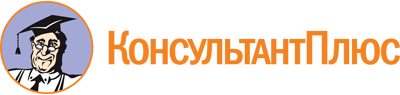 Закон Алтайского края от 29.12.2009 N 120-ЗС
(ред. от 07.11.2023)
"О градостроительной деятельности на территории Алтайского края"
(принят Постановлением АКЗС от 24.12.2009 N 740)Документ предоставлен КонсультантПлюс

www.consultant.ru

Дата сохранения: 30.11.2023
 29 декабря 2009 годаN 120-ЗССписок изменяющих документов(в ред. Законов Алтайского краяот 11.07.2011 N 93-ЗС, от 10.10.2011 N 135-ЗС, от 28.11.2011 N 155-ЗС,от 04.05.2012 N 35-ЗС, от 08.04.2013 N 13-ЗС, от 12.11.2013 N 71-ЗС,от 03.10.2014 N 73-ЗС, от 02.09.2015 N 81-ЗС, от 22.12.2015 N 125-ЗС,от 05.04.2016 N 15-ЗС, от 02.03.2017 N 15-ЗС, от 04.07.2017 N 51-ЗС,от 06.09.2018 N 54-ЗС (ред. 13.12.2018), от 13.12.2018 N 101-ЗС,от 07.05.2019 N 31-ЗС, от 05.12.2019 N 119-ЗС, от 02.11.2020 N 83-ЗС,от 01.06.2021 N 51-ЗС, от 03.12.2021 N 113-ЗС, от 05.04.2022 N 22-ЗС,от 02.12.2022 N 121-ЗС, от 05.04.2023 N 22-ЗС, от 07.11.2023 N 88-ЗС)КонсультантПлюс: примечание.Нумерация подпунктов дана в соответствии с официальным текстом документа.В соответствии с Законом Алтайского края от 07.11.2023 N 88-ЗС с 01.09.2024 в ч. 4 ст. 33 слова "землям лечебно-оздоровительных местностей и курортов," будут исключены.В соответствии с Законом Алтайского края от 07.11.2023 N 88-ЗС с 01.09.2024 в ч. 5 ст. 33 слова "(за исключением земель лечебно-оздоровительных местностей и курортов)" будут исключены.КонсультантПлюс: примечание.Нумерация статей дана в соответствии с изменениями, внесенными Законом Алтайского края от 13.12.2018 N 101-ЗС.